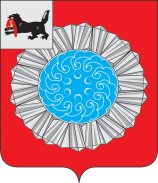 АДМИНИСТРАЦИЯ  МУНИЦИПАЛЬНОГО ОБРАЗОВАНИЯ  СЛЮДЯНСКИЙ РАЙОНП О С Т А Н О В Л Е Н И Ег. СлюдянкаОт 27 декабря .2018 года № 855.Об утверждении муниципальной программы  «Создание условий для развития сельскохозяйственного производства в поселениях  Слюдянского района» на 2019-2024 годы»              В целях реализации Стратегии социально-экономического развития муниципального образования Слюдянский район на период до 2030 года, в соответствии со статьей 179 Бюджетного кодекса Российской Федерации, руководствуясь статьей 15 Федерального закона № 131-ФЗ  от 06.10.2003 года «Об общих принципах организации местного самоуправления в Российской Федерации» статьями 24, 38, 47, 58 Устава муниципального образования  Слюдянский район (новая редакция), зарегистрированного постановлением Губернатора Иркутской области от 30.06.2005г. № 303-п, ПОСТАНОВЛЯЮ:Утвердить муниципальную программу «Создание условий для развития сельскохозяйственного производства в поселениях  Слюдянского района» на 2019-2024 годы. (Прилагается).Признать  утратившим силу  постановление администрации муниципального образования Слюдянский район от 10 ноября 2014 года № 1775  «Об утверждении муниципальной Программы «Создание условий для развития сельскохозяйственного производства в поселениях  Слюдянского района» на 2015-2020 годы с изменениями и дополнениями. Данное постановление вступает в силу с  01 января 2019 года. Разместить настоящее постановление на официальном сайте администрации муниципального образования Слюдянский район http://www.sludyanka.ru/ в разделе «Муниципальные программы». Контроль за исполнением настоящего постановления  возложить на вице-мэра, первого заместителя мэра муниципального образования Слюдянский район  Ю.Н. Азорина.Мэр муниципального   образованияСлюдянский район                                                                                                           А.Г. ШульцПриложение №1 к постановлению администрации муниципального образования Слюдянский район от «____»_______________2018 года №_______ПАСПОРТМУНИЦИПАЛЬНОЙ ПРОГРАММЫ МУНИЦИПАЛЬНОГО ОБРАЗОВАНИЯ СЛЮДЯНСКИЙ РАЙОН«СОЗДАНИЕ УСЛОВИЙ ДЛЯ РАЗВИТИЯ СЕЛЬСКОХОЗЯЙСТВЕННОГО ПРОИЗВОДСТВА В ПОСЕЛЕНИЯХ СЛЮДЯНСКОГО РАЙОНА» НА 2019 – 2024 ГОДЫ (далее – муниципальная программа)РАЗДЕЛ 1. ХАРАКТЕРИСТИКА ТЕКУЩЕГО СОСТОЯНИЯ СФЕРЫ РЕАЛИЗАЦИИ МУНИЦИПАЛЬНОЙ ПРОГРАММЫ    Муниципальная программа разработана в целях обеспечения эффективного использования бюджетных средств, а также реализации статьи 179 Бюджетного кодекса Российской Федерации, Федерального закона от 07.05.2013 года № 14-ФЗ «О внесении изменений в Бюджетный кодекс Российской Федерации и отдельные законодательные акты Российской Федерации в связи с  совершенствованием бюджетного процесса», Федерального закона № 172-ФЗ от 28.06.2014 года «О стратегическом планировании в Российской Федерации»,  и в соответствии с постановлением администрации муниципального образования Слюдянский район от 28.08.2013  года № 1278 «Об утверждении Порядка принятия решений о разработке муниципальных программ муниципального образования Слюдянский район и их  формирования и реализации».            Одной их важнейших и социально-значимых задач органов местного самоуправления является обеспечение продовольственной безопасности граждан проживающих на территории района.            Для развития  отраслей сельского хозяйства площади сельскохозяйственного использования и назначения в районе составляют 3960 га или 0,63% от общей площади района. Земли  сельскохозяйственного использования в черте поселений района составили  в 2017 г. 151 га, земли  сельскохозяйственного назначения за чертой поселений входящих в состав муниципального района составили 3797 га.            Сельское хозяйство района представлено садоводческими некоммерческими объединениями граждан, личными подсобными хозяйствами  и крестьянско-фермерскими хозяйствами.              В едином реестре субъектов малого и среднего предпринимательства содержатся сведения о 797 индивидуальных предпринимателях и главах крестьянско-фермерских хозяйств Слюдянского района, из них осуществляют деятельность в отрасли сельского хозяйства на территории района и предоставляют отчетность в ФНС России 14 человек, что составляет 1,8% от общего числа предпринимателей.   В Министерство сельского хозяйства Иркутской области  предоставляют унифицированную отчетность 6 глав крестьянско-фермерских хозяйств, что составляет 42,85% от числа представляющих отчетность.              Сельское хозяйство района специализировано на производстве продукции животноводства, главным образом мяса, молока. Растениеводство ориентировано на производство фуражного зерна и других кормов для обеспечения кормовой базы животноводства. Ежегодный темп прироста продукции сельского хозяйства в сопоставимых ценах – 1,4-1,6%. Наибольшая доля сельскохозяйственной продукции производится в хозяйствах населения(99,45%),  крестьянских фермерских хозяйств -0,45%.             В 2017 году, по данным Иркутскстата, произведено  236,78 тонн скота и птицы на убой в живом весе,  ниже на  11 % , чем в 2016 году, 1068,82 тонн молока - на 9 % ниже уровня предшествующего года, получено 1265,29 тыс. штук яиц - на 1 % меньше  уровня прошлого года. Собрано 350 тонн картофеля, 280 тонн овощей, что ниже  уровня 2016 года соответственно на  4 % и 4%.             Сельхозтоваропроизводители района работают в сложных природно-климатических условиях. Темпы прироста животноводческой продукции отстают от уровня прошлого года, уровень жизни сельского населения и его социально-бытовые условия значительно отстают от городского.             Территория района находится в Байкальской природной территории, Центральной экологической зоне, где действует экологическое законодательство. В результате запрета применения пестицидов и агрохимикатов в ЦЭЗ БПТ происходит  снижение почвенного плодородия пашни. РАЗДЕЛ 2. ЦЕЛЬ И ЗАДАЧИ МУНИЦИПАЛЬНОЙ  ПРОГРАММЫ, ЦЕЛЕВЫЕПОКАЗАТЕЛИ МУНИЦИПАЛЬНОЙ  ПРОГРАММЫ, СРОКИ РЕАЛИЗАЦИИ              Целью муниципальной программы является обеспечение населения безопасной и качественной сельскохозяйственной продукцией местного производства.             Для достижения поставленной цели необходимо решение следующих задач:          - Развитие плодово-ягодного растениеводства;-  Развитие овощеводства;- Повышение плодородия земель сельскохозяйственного назначения;-  Реализация проекта «Агрошкола»;- Содействие развитию товарно-молочной фермы (за исключением территорий находящихся в границах экологических зон Байкальской природной территории)»;- Развитие мясной отрасли животноводства;-  Развитие аквакультуры;- Развитие  различных форм хозяйствования в АПК;- Развитие переработки сельскохозяйственной продукции.         Достижение выполнения цели муниципальной  программы будет характеризоваться следующими целевыми показателями:1.	Производство молока, тн.2.	Производство мяса, тн.3.	Ввод в оборот земель сельскохозяйственного назначения, га.      Реализация поставленных задач муниципальной программы характеризуется выполнением показателей, сведения о составе и значениях которых представлены в приложении 1  к муниципальной  программе. Целевые показатели подпрограмм в рублевом эквиваленте оцениваются в сопоставимых ценах.     Срок реализации муниципальной программы: 2019-2024 годы.РАЗДЕЛ 3. ОБОСНОВАНИЕ ВЫДЕЛЕНИЯ ПОДПРОГРАММДля достижения заявленным целям и решения поставленных задач в рамках муниципальной  программы предусмотрена реализация:           Подпрограммы «Развитие отрасли растениеводства».           Основные мероприятия подпрограммы:         - Развитие плодово-ягодного растениеводства;- Развитие овощеводства;- Повышение плодородия земель сельскохозяйственного назначения;- Реализация проекта «Агрошкола».Подпрограммы «Развитие отрасли животноводства и аквакультуры».          Основные мероприятия подпрограммы: - Содействие развитию товарно-молочной фермы (за исключением территорий находящихся в границах экологических зон Байкальской природной территории)»- Развитие мясной отрасли животноводства;-  Развитие аквакультуры.Подпрограммы «Развитие рынка сельскохозяйственной продукции, сырья и продовольствия»Основные мероприятия подпрограммы:- Развитие  различных форм хозяйствования в АПК;- Развитие переработки сельскохозяйственной продукции.РАЗДЕЛ 4. АНАЛИЗ РИСКОВ РЕАЛИЗАЦИИ МУНИЦИПАЛЬНОЙПРОГРАММЫ И ОПИСАНИЕ МЕР УПРАВЛЕНИЯ РИСКАМИ РЕАЛИЗАЦИИМУНИЦИПАЛЬНОЙ ПРОГРАММЫ          На реализацию целей и задач Программы негативное воздействие могут оказать следующие риски: - макроэкономические факторы, в том числе рост цен на энергоресурсы и другие материально-технические средства, потребляемые в отрасли, что ограничивает возможности значительной части сельскохозяйственных товаропроизводителей осуществлять инновационные проекты, переход к новым ресурсосберегающим технологиям и на этой основе обеспечивать реализацию модели ускоренного экономического развития; - природные риски, связанные с размещением сельскохозяйственного производства в зонах рискованного земледелия, что приводит к существенным потерям объемов производства, ухудшению ценовой ситуации и снижению доходов сельскохозяйственных товаропроизводителей, росту импорта продовольственных товаров;- риск обеспечения финансирования программы не в полном объеме (риск ликвидности), который возникает вследствие значительной продолжительности программы. Оценка данного риска - риск низкий.РАЗДЕЛ 5. РЕСУРСНОЕ ОБОСНОВАНИЕОбщий объем финансирования муниципальной программы за счет средств местного бюджета с 2019 по 2024 год составляет 8115700,00 рублей, в том числе по годам:2019 год – 6332700,00 рублей;2020 год – 356600,00 рублей;2021 год – 356600,00 рублей;2022 год – 356600,00 рублей;2023 год – 356600,00 рублей;2024 год – 356600,00 рублей;            Объем финансирования муниципальной  программы за счет средств местного бюджета  ежегодно уточняется в соответствии с решением о бюджете муниципального образования Слюдянский район на соответствующий финансовый год и на плановый период.            В пределах средств муниципальной программы, предусмотренных на соответствующий финансовый год, осуществляется финансирование неисполненных обязательств отчетного года.            Направления и объемы финансирования муниципальной  программы представлены в приложениях 2, 3 к муниципальной программе.РАЗДЕЛ 6. ОЖИДАЕМЫЙ РЕЗУЛЬТ РЕАЛИЗАЦИИ ПРОГРАММЫ         Эффективность муниципальной  программы будет рассчитана исходя из количественной оценки показателей затрат и целевых показателей программы как соотношение достигнутых и планируемых результатов.         Реализация муниципальной  программы позволит добиться следующих результатов:Производство молока, 2025,32 тн  к 2024 году.Производство мяса, 432,4 тн  к 2024 году.Ввод в оборот земель сельскохозяйственного назначения, не менее 40 га  к 2024 году.На протяжении всего периода реализации муниципальной программы устанавливаются параметры регулирования отрасли. Стабильные условия функционирования создают выгодные преимущества отрасли для привлечения инвестиций и реализации комплексных инвестиционных проектов в агропромышленном комплексе. Планируется до 2024 года рост продукции растениеводства в хозяйствах всех категорий (в сопоставимых ценах) на 31 %,  рост продукции животноводства в хозяйствах всех категорий (в сопоставимых ценах) на  31    %.Приложение  1к муниципальной программеПодпрограмма 1 «Развитие отрасли растениеводства»Муниципальная программа «Создание условий для развития сельскохозяйственного производства в поселениях Слюдянского района» на 2019-2024 годы Паспорт подпрограммыРАЗДЕЛ 1. Характеристика сферы реализации подпрограммыс описанием основных проблем и прогноз ее развитияПроизводство растениеводческой продукции в Слюдянском районе  обусловлено как экстремальными природно-экономическими условиями, так и неудовлетворительным состоянием плодородия сельскохозяйственных угодий.К основным факторам, которые необходимо учитывать в растениеводстве в районе, относятся:- резко-континентальные природно-климатические условия;- нестабильность погодных условий, высокое или незначительное количество атмосферных осадков весной сильно задерживают в отдельные годы появление всходов;- суровые природно-климатические условия (зима холодная и продолжительная, лето короткое, умеренно теплое).Сдерживает развитие земледелия и снижает его продуктивность низкий уровень обеспеченности техникой, минеральными удобрениями и ограничение пользования средствами защиты растений от сорняков, болезней и вредителей. В настоящее время большинство населения задействованного в сельском хозяйстве района применяют экстенсивные технологии возделывания овощекормовых культур.Сложившийся уровень производства растениеводческой продукции не соответствует современным потребностям. Продолжается запущение посевных площадей, недостаточен рост объемов производства продукции растениеводства.Разработка подпрограммы связана с необходимостью развития отрасли в районе, характеризующихся сложными природно-экономическими условиями и аграрной направленностью, повышению плодородия земель сельскохозяйственного назначения, снижением численности и уровня жизни сельского населения.В связи с изложенным, требуется уделить особое внимание развитию отрасли растениеводства, как социально значимому сектору экономики, провести организационно-экономические, технико-технологические и другие мероприятия по повышению эффективности и конкурентоспособности агропромышленного производства в рамках реализации подпрограммы муниципальной программы.Эффективное развитие растениеводства станет предпосылкой ускоренного развития экономики района, повышения продовольственной безопасности и решения комплекса задач социально-экономического развития Слюдянского района до 2024 года.Основное мероприятие «Развитие плодово-ягодного растениеводства»          В  соответствии  с  целями  и  задачами,  определёнными  государственной  программой   «Развитие   сельского   хозяйства   и   регулирования   рынков сельскохозяйственной продукции, сырья и продовольствия» с 2013 года не менее 70- 80 % от общей площади ежегодной закладки садов в России должны занимать сады  интенсивного  типа.  Интенсивными  следует  считать  такие  сады, продуктивность которых максимально близка к возможной в данных условиях (80%  реализации  биологического  потенциала  сорта),  а  качество  плодов соответствует государственному стандарту.           Основными  предпосылками  для  создания  интенсивного  сада  являются благоприятное  местоположение,  подбор  наиболее  продуктивных  сортов, надежных  подвойно-привойных  комбинаций в  сочетании  с  созданием  и поддержанием оптимальной конструкции сада.            На первом этапе реализации мероприятия планируется закладка слаборослого  интенсивного  сада  на  площади  2-5  гектаров с  ассортиментом садовых  культур:  яблоня,  клубника, кустарниковые растения. Проект  является «пилотным» для территории района и  предполагает  развитие  и  укрупнение  плантации  собственным посадочным материалом.            Реализация  проекта  в  целом  позволит  наладить  высокорентабельное производство  качественных  плодов  и  ягод,  создать дополнительные рабочие места.             Реализация  основного  мероприятия  подпрограммы направлена  на увеличение производства плодово-ягодной продукции.           В рамках осуществления основного мероприятия предусматривается:- закладка  многолетних  насаждений  и  доведение  их  площади  до  30 гектар к 2024 году;- создание  системы садооборота.1.2  Основное мероприятие «Развитие овощеводства»        Рациональное   питание    человека   предусматривает   равномерное потребление  овощей  в  течение  года.  По  данным  Российской  академии медицинских  наук  минимальная  норма  потребления  овощей  в  год  должна составлять  не  менее  120  кг  на  человека,  в  том  числе  тепличных  овощей (томаты,  огурцы,  баклажаны,  перец  и  др.)  -  12  -  15  кг  на  человека.           Овощеводство открытого грунта – важная отрасль современного агропромышленного комплекса. Учитывая природно-климатические условия территорий района, короткий период вегетации, поздние весенние заморозки, атмосферная засуха, более низкое плодородие почв по сравнению с другими земледельческими районами Иркутской области определяют сложность развития отрасли. Повышение урожайности и качества продукции овощных культур в этих условиях возможно на основе разработки и внедрения адаптивных технологий их возделывания, которые рассчитаны на дифференцированное использование природных ресурсов района, реализацию потенциала продуктивности районированных и перспективных сортов и гибридов, обладающих комплексом хозяйственно-ценных признаков для обеспечения населения района одним из основных видов продуктов питания, потребление которого ниже научно обоснованной нормы.          Пищевая ценность овощей обусловлена наличием в их составе сухого вещества, общего сахара, аскорбиновой кислоты, витаминов С, В1, В2, В3, Р, РР, К, U, каротина, фолиевой, пантеновой и тартроновой кислот, ферментов, пектина, органических кислот (яблочная, лимонная и др.), солей калия, фосфора, кальция, железа, йода, биологически активных веществ.                                                    Товарная продукция холодостойких овощных культур является  ценным растительным сочным сырьем для переработки, что особенно важно для сохранения пищевых ресурсов в условиях продолжительного зимнего периода Сибири.          На территории района товарное производство овощей открытого грунта сосредоточено в хозяйствах населения, на долю которых приходится до 100% общего объема производства овощей.               В условиях экологических ограничений на использование химических препаратов разработаны специальные овощные севообороты с рациональной структурой посевной площади обеспечивающие сохранение и воспроизводство плодородия почвы, повышение продуктивности овощных культур, получение экологически безопасной продукции, подавление сорняков и возбудителей болезней, охрану окружающей среды, что особенно важно как для Байкальской природной территории. Специализация и концентрация овощеводства открытого грунта в хозяйствах требует разработки такого элемента севооборота, как предшественники, так как научно обоснованный выбор овощных культур, их чередование обеспечивают повышение продуктивности и получение товарной продукции высокого качества.          Климатические  условия  района  не  позволяют  в достаточном количестве производить  овощи  в  открытом грунте круглый год. Производство их в межсезонный период возможно лишь в специальных  культивационных  сооружениях  с  использованием  технологий  овощеводства защищенного грунта. Одним из ключевых методов овощеводства закрытого грунта является производство овощей в теплицах.          Социальная  значимость  производства  овощей,  высокая  рентабельность, наличие  рынков  сбыта  являются  важнейшими  предпосылками  к  развитию овощеводства защищенного грунта. Кроме  того,  развитие  отрасли  повлечет  повышение  эффективности  всей  отрасли овощеводства, так как овощеводство открытого грунта тесно связано с овощеводством  закрытого  грунта  -  дополняя  друг  друга,  вместе  они  обеспечивают  круглогодичный   процесс   производства  овощей,   а  также повышение  конкурентоспособности  овощей  за  счет  строительства  новых  теплиц.         Овощеводство    защищенного    грунта    характеризуется    высокой экономической эффективностью.  В районе имеются благоприятные условия и возможности для развития этой отрасли.          Реализация  мероприятий  Программы  будет  способствовать  повышению  устойчивости  и  развитию  экономики  района,  обеспечению  экономического роста,  привлечению  инвестиций,  повышению  производительности  труда, освоению собственной ресурсной базы района.          Сдерживающим  фактором    производства  овощей  в  защищенном грунте является отсутствие  круглогодичных теплиц для их производства и мощностей по переработке овощей.          Также конкурентоспособным направлением в развитии  сельского хозяйства является отрасль грибоводства. Общеизвестно, что культивирование съедобных грибов в искусственно созданных условиях во всем мире является экономически выгодным делом, так как позволяет непрерывно в течение круглого года получать свежий продукт с высоким содержанием полноценного пищевого белка. Дефицит белка в рационе питания человека – одна из самых глобальных проблем современного человечества.          В этом смысле возможности современного промышленного грибоводства уникальны, так как с 1 м2 полезной площади сооружения можно получать более 200 кг свежих грибов (более 2,5 тыс. т. грибов или 80-90 т сухого белка с одного гектара культивационных сооружений) в год.           Потребительский спрос на культивируемые грибы, как к низкокалорийному, диетическому и содержащему белок продукту, неуклонно растет. В пищу употребляются 40 видов дикорастущих грибов. По данным ряда ботанических садов мира, урожай съедобных дикоросов ежегодно превышает 3,5-4,0 млн. т., до потребителя же доходит лишь его незначительная часть, что связано с огромными трудностями сбора грибов на недоступных для человека территориях. Урожай грибов в естественных условиях произрастания сезонный и находится в прямой зависимости от климатических условий. Засуха и загрязнение лесных территорий поражают грибные плантации.             Министерство сельского хозяйства Российской Федерации поддерживает производство грибов, включив в Государственную программу развития сельского хозяйства на 2013-2020 годы.              Реализация инвестиционных проектов на территории района по производству и переработки в отрасли грибоводства позволит:- использовать отходы растениеводства и животноводства для производства субстрата;-использовать отработанный субстрат после оборотов культуры как высокопитательное   органическое удобрение;- возможность получать продукцию в свежем, консервированном, сушеном, замороженном виде;- при круглогодичном непрерывном выпуске продукции создать постоянные рабочие места.1.3 Основное мероприятие «Повышение плодородия земель сельскохозяйственного назначения»           Основным   условием   стабильного   развития   сельского   хозяйства   в Слюдянском      районе     и     важнейшим     источником     расширения сельскохозяйственного производства является сохранение, воспроизводство и рациональное   использование   плодородия   земель   сельскохозяйственного назначения.           Сохранение   и   эффективное   использование   такого   ресурса   является важной     социальной,     экологической     и     экономической     задачами сельскохозяйственного производства.           Почвы района представлены черноземами средневыщелоченными, среднемощными, комковатыми, дерновато-лесными, темно-коричвневыми; в приречных районах комковато-зернистыми.            К сожалению, интенсивное использование земель обусловило развитие ряда процессов, негативно влияющих на состояние почвенного плодородия.           Положение   усугубляется   низкими   объемами, проводимыми   пользователями   земель   агрохимических   и   мелиоративных мероприятий.            В   целях   сохранения   почвенного   плодородия   и   предотвращения дальнейшего   развития   негативных   процессов   необходимо   проведение комплекса   взаимосвязанных   мероприятий.   Это   возможно   только  на  основе программного подхода к решению проблемы.            Мероприятия по поддержанию почвенного плодородия направлены на решение следующих задач:     увеличение площади почвозащитной технологии обработки земель и развитие органического земледелия; создание районной системы мониторинга состояния и использования земель на основе регулярного почвенно-агрохимического обследования; своевременное   выявление   изменений,   оценка   и   прогноз   состояния земель,   выработка   рекомендаций   по   предупреждению   и   устранению последствий   негативных   процессов   посредством   ведения   наблюдений   за состоянием земель сельскохозяйственного назначения.1.4 Основное мероприятие  «Реализация проекта «Агрошкола»            Цель реализации проекта «Агрошкола»: Социализация учащихся, вовлечение в трудовую деятельность, профориентация и подготовка квалифицированных кадров для аграрного сектора экономики Слюдянского района. Проект предлагается реализовать на базе СОШ №49 г. Слюдянка.1 этап: Создание Агролаборатории.  Цель создания Агролаборатории: приобщение педагогов и учащихся к исследовательской деятельности. Основными задачами деятельности агролаборатории являются: получение необходимого минимума сельскохозяйственных знаний; развитие основ исследовательской работы, связанной с сельскохозяйственным производством; социализация опыта исследовательской деятельности учащихся; помощь учащимся в выборе будущей профессии в рамках агротехнологического профиля.Направления работы Агролаборатории: Исследовательская работа, проведение различных опытов по химии, биологии растений в течение учебного года. Выращиваемые растения: овощные культуры закрытого грунта, зеленные культуры закрытого грунта, декоративные растения закрытого грунта.Место размещения Агролаборатории: неиспользуемое, отдельно стоящее здание на территории СОШ №49. 2 этап: Создание пришкольного учебно- опытного участка. Создание ученической производственной бригады сельскохозяйственного направления.Примерные направления деятельности ученической производственной бригады на пришкольном учебно-опытном участке в течение учебного года, а также в летний период в рамках сельскохозяйственной практики:Выращивание рассады цветов для озеленения городских ландшафтов.Выращивание овощных культур в закрытом  и открытом грунте для школьной столовой.Выращивание зеленных культур в закрытом и открытом грунте  для школьной столовой.Выращивание овощной рассады для  участия в ярмарках.Выращивание саженцев многолетних плодово-ягодных культур.Место размещения пришкольного учебно-опытного участка: пригодный земельный участок на территории  СОШ №49.3 этап: Создание школьного полевого производственного участка  в целях расширения деятельности ученической производственной бригады. Примерные направления деятельности ученической производственной бригады на школьном полевом производственном  участке:Выращивание овощных культур в открытом грунте для собственных нужд школы и нужд сторонних организаций.Выращивание многолетних плодово-ягодных насаждений для собственных нужд школы и нужд сторонних организаций.Место размещения школьного полевого производственного участка:  пригодные сельскохозяйственные угодья Слюдянского района.Раздел 2. Основные цели и задачи подпрограммы          Цели подпрограммы – Стимулирование роста производства основных видов сельскохозяйственной продукции на территории района; Стимулирование эффективного использования земель сельскохозяйственного назначения.          Задачи подпрограммы:-  создание промышленных плодово-ягодных садов;-  создание условий для развития овощеводства в открытом и закрытом грунтах;- вовлечение в сельскохозяйственный оборот неиспользуемых угодий за счет проведения мероприятий направленных на поддержку почвенного плодородия;-   реализация проекта «Агрошкола».       Раздел 3. Целевые показатели подпрограммыРаздел 4. РЕСУРСНОЕ ОБЕСПЕЧЕНИЕ ПОДПРОГРАММЫ           Финансирование Подпрограммы  осуществляется за счет средств местного бюджета.          Объемы финансирования мероприятий Подпрограммы 1  могут изменяться в зависимости от возможностей бюджета и результатов оценки эффективности реализации Подпрограммы 1.          Объем ежегодных расходов, связанных с финансовым обеспечением мероприятий, проводимых в рамках Подпрограммы 1 за счет средств местного бюджета, осуществляется в соответствии в соответствии с решением о бюджете муниципального образования Слюдянский район на соответствующий финансовый год и на плановый период в пределах доведенных лимитов бюджетных обязательств.          Направления и объемы финансирования Подпрограммы 1 представлены в приложениях № 2,3 к муниципальной  программе.Приложение 2к муниципальной программеПодпрограмма 2 «Развитие отрасли животноводства и аквакультуры»Муниципальная программа «Создание условий для развития сельскохозяйственного производства в поселениях Слюдянского района» на 2019-2024 годы 1. Паспорт подпрограммы Раздел 1. Характеристика сферы реализации подпрограммыс описанием основных проблем и прогноз ее развитияПриоритетными направлениями в сфере производства продукции животноводства и аквакультуры, являются мясное, молочное животноводство. Данные отрасли имеют большое социальное значение для района, так как определяют обеспеченность населения высокопитательными продуктами, экономический потенциал сельскохозяйственных товаропроизводителей и уровень занятости на селе.Валовое производство молока определяется численностью и уровнем продуктивности используемого поголовья. Численность скота, в том числе коров, снизилась на 19 %.  Известно, что скотоводство является, пожалуй, одной из самых сложных отраслей животноводства и всего сельскохозяйственного производства. Успешное ее развитие определяется многими факторами, из которых наиболее весомыми являются: ценность разводимых пород, условия содержания и использования животных, их здоровье, качество производимой продукции и ряд других.Сравнительно высокая трудоемкость, капиталоемкость, энергоемкость отрасли при свободных ценах на энергоносители привели к значительному росту себестоимости продукции и снижению рентабельности. В этой связи возникает необходимость разработки и реализации конкретных мероприятий по стабилизации и ускоренному развитию отрасли животноводства.Повышение эффективности отрасли будет связано с развитием в районе племенного животноводства, укреплением кормовой базы, повышением квалификации кадров и обеспеченности отрасли трудовыми, материально-техническими и финансовыми ресурсами, проведением противоэпизоотических и других мероприятий. Муниципальная поддержка отрасли животноводства  будет осуществляться в соответствии с действующим законодательством. Основное мероприятие «Развитие молочной отрасли животноводства»           Мероприятие направлено на увеличение объемов производства высококачественной молочной продукции,  инвестиционной привлекательности молочного скотоводства, выравнивание сезонности производства молока, сохранение и стабилизацию поголовья крупного рогатого скота, в том числе коров, создание условий для воспроизводства в скотоводстве, стимулирование повышение товарности молока во всех формах хозяйствования, что позволит  удовлетворить  потребность населения в продуктах собственного производства.                                                       Молочное животноводство  является одной  из  приоритетных направлений развития сельского хозяйства Слюдянского района.  Успех решения многих экономических и социальных проблем села во многом зависит от того,  как будет развиваться эта отрасль сельского хозяйства. В Слюдянском районе имеются все необходимые природно– климатические и ресурсные предпосылки для дальнейшего развития молочного животноводства.            Ускоренное развитие молочного животноводства в первую очередь будет зависеть от развития племенной базы, уровня селекционно-племенной работы,  создания прочной кормовой базы,  темпов технико- технологического оснащения отрасли, создания условий для выгодного сбыта продукции, укрепления кадрового потенциала.              Отсутствие селекционно-племенной работы в районе обусловлено в значительной мере  нехваткой финансовых средств,  что не позволяет своевременно проводить в большинстве хозяйств обновление стада,  повышение его генетического потенциала, покупать племенной молодняк.             В связи с задачей повышения продуктивности скота возрастает потребность в увеличении объемов производимых кормов и значительном улучшении их качества.  Основное мероприятие «Развитие мясной отрасли животноводства»            В Слюдянском районе, как и в большинстве районов Иркутской области,  практически отсутствует поголовье КРС мясных пород, на котором выстроено мясное производство европейских стран, Америки, Австралии, при этом в ряде субъектов России специализированное мясное скотоводство традиционно. Лидеры в данной отрасли - Калмыкия, Челябинск, Тюмень. Район обладает  земельными угодьями, возможностью получения дешевых травянистых кормов и емким рынком сбыта, что необходимо использовать для расширения специализированной мясной отрасли.           Инвестиционные проекты по откорму мясного скота имеют довольно длительный период окупаемости и эффективны лишь при достижении определенного масштаба. В противном случае развитие отрасли сталкивается с инфраструктурными ограничениями в племенной работе, забое и переработке. В настоящее время в районе отсутствует сертифицированная убойная площадка для получения мяса промышленного забоя. Также не решена проблема утилизации побочных отходов забоя скота.           Производство высокопродуктивного мясного поголовья КРС, его убой и первичная переработка в районе отсутствует. Ежегодное сокращение поголовья скота  в хозяйствах всех категорий обострило ситуацию с производством говядины. Возникла необходимость наращивания поголовья мясного скота специализированных пород, а также перевода части низкопродуктивного молочного скота на технологию мясного скотоводства.          Для увеличения производства говядины возможны два пути:- использование малопродуктивного и выранжированного молочного поголовья дойного стада для получения помесного приплода от скрещивания с быками мясных пород и выращивание его на мясо, усовершенствование технологии выращивания молодняка и интенсивного откорма (создание специализированных хозяйств и площадок по откорму). В ряде регионов уже есть примеры, когда из низкопродуктивного молочного скота формировались хорошие мясные стада;- развитие скота мясных пород.        В настоящее время динамичному развитию отрасли и увеличению объемов производства препятствует низкая экономическая заинтересованность сельскохозяйственных товаропроизводителей в откорме скота и производстве мяса КРС, особенно специализированных пород.1.3 Основное мероприятие «Развитие аквакультуры»Рыбоводство - одна из перспективных отраслей сельскохозяйственного производства, которое занимает важное место в агропромышленном комплексе страны как источник получения сырья и полуфабрикатов для пищевой, медицинской и легкой промышленности, кормовой продукции для животноводства и птицеводства.Продукция сельскохозяйственного рыбоводства имеет большое значение для обеспечения человека необходимыми белками, жирами и углеводами. Даже при нынешнем существенном снижении потребления рыбопродуктов на душу населения (9 килограммов по сравнению с 14,5 килограммами в 1990 году) доля их в мясо-рыбном балансе составляет около 40 процентов  (в белковом исчислении), а в общем балансе животных белков включая мясные, молочные продукты и яйца – 8 процентов. Рыбные продукты могут использоваться как лечебные, лечебно-профилактические, диетические.Преимущества сельскохозяйственного рыбоводства заключаются в быстром росте рыбы, более низких кормовых затратах по сравнению с сельскохозяйственными животными. Неодинаковые затраты энергии рациона на рост и другие функции организма сказываются на количестве корма, расходуемого на единицу прироста (кормовые затраты). Этот показатель играет важную роль в экономической эффективности рыбоводства. В структуре себестоимости выращенной рыбы корма занимают не менее 30 процентов. Расход кормов может изменяться в зависимости от условий выращивания, энергетической ценности корма, режима и норм кормления, температуры воды и содержания кислорода. Преимущество рыбоводства перед другими отраслями сельскохозяйственного комплекса заключается и в огромной плодовитости рыб. Количество икры, продуцируемой разными видами рыб, составляет от нескольких тысяч (форель) до нескольких десятков тысяч (сиги) и сотен тысяч (карповые). От одной самки карпа получают 500-600 тысяч и более икринок, из которых уже на следующий год можно вырастить не менее 60 тонн товарной рыбы. Благодаря высокой плодовитости для обеспечения крупномасштабного производства товарной рыбы можно содержать небольшое количество производителей.Также в условиях, например, прудового рыбоводства при грамотном подборе мест расположения хозяйств, и тщательном контроле за качеством кормов можно получать экологически чистую рыбную продукцию.Все изложенное свидетельствует о достоинствах сельскохозяйственного рыбоводства и его громадной роли в жизни человека. Таким образом, высокие репродуктивные возможности рыбы, быстрый рост, наличие маточного стада, выращивание рыбы в местах ее потребления позволяют быстро увеличивать объемы ее производства.Развитие рыбоводства в Слюдянском районе является перспективным направлением в силу большого спроса на пищевую рыбу в связи c введением для населения запрета на вылов омуля в 2018 году. Важной составляющей является большой  интерес жителей района и туристов к любительскому рыболовству, рыболовному туризму и отдыху. Помимо этого развитие рыбоводства способствует активной биологической мелиорации, обусловленной тем, что разводимая рыба активно поедает водные растения, и, тем самым происходит очищение водоемов от излишних зарослей.Раздел 2. Основные цели и задачи подпрограммы Цели программы: Создание условий для инновационного развития сельскохозяйственного производства. Задачи программы:  - Развитие молочной отрасли животноводства;- Развитие мясной отрасли животноводства;- Развитие товарной и рекреационной аквакультуры.Раздел 3. Целевые показатели подпрограммыРаздел 4. РЕСУРСНОЕ ОБЕСПЕЧЕНИЕ ПОДПРОГРАММЫ           Финансирование Подпрограммы  осуществляется за счет средств местного бюджета.          Объемы финансирования мероприятий Подпрограммы 2  могут изменяться в зависимости от возможностей бюджета и результатов оценки эффективности реализации Подпрограммы 2.          Объем ежегодных расходов, связанных с финансовым обеспечением мероприятий, проводимых в рамках Подпрограммы 2 за счет средств местного бюджета, осуществляется в соответствии с решением о бюджете муниципального образования Слюдянский район на соответствующий финансовый год и на плановый период в пределах доведенных лимитов бюджетных обязательств.          Направления и объемы финансирования Подпрограммы 2 представлены в приложениях № 2, 3 к муниципальной  программе.Приложение  3к муниципальной программеПодпрограмма 3 «Развитие рынка сельскохозяйственной продукции, сырья и продовольствия»Муниципальная программа «Создание условий для развития сельскохозяйственного производства в поселениях Слюдянского района» на 2019-2024 годы Паспорт подпрограммыРаздел 1. Характеристика сферы реализации подпрограммыс описанием основных проблем и прогноз ее развитияВ настоящее время усилился поток фальсифицированной молочной продукции на территорию района. Наиболее уязвимой категорией населения в этом случае является детское население района, которое демонстрирует рост заболеваний пищеварительной системы. В связи с параллельным запуском производства молока сырого имеется возможность его переработки для получения специализированной пищевой продукции, в первую очередь для детского питания, на базе создаваемого в форме муниципального учреждения Центра специализированной пищевой продукции. Аналогичные подходы будут реализованы при запуске проекта мясной фермы с получением мяса промышленного забоя,  а также с получением плодово-ягодной продукции в промышленных садах. Продвижение сельскохозяйственной продукции является сложной многоплановой задачей, в решении которой используются различные методы. Одним из универсальных методов продвижения продукции к потребителю является презентация продукции сельхозтоваропроизводителя в процессе проведения выставок, ярмарок. Развитие выставочно-ярмарочной деятельности в Слюдянском районе стимулирует граждан, ведущих личное подсобное хозяйство, некоммерческие объединения к участию в мероприятиях, что оказывает содействие развитию и продвижению продукции растениеводства. В настоящее время любители – садоводы  в рамках клубного сообщества активно принимают участие в  областной выставке «Огород. Сад. Загородный дом». Основное мероприятие «Развитие различных форм хозяйствования в АПК»            На территории Слюдянского муниципального района осуществляют сельскохозяйственную деятельность 24 садоводческих, огороднических и дачных некоммерческих объединения.            Садоводческие, огороднические и дачные некоммерческие объединения граждан (далее - объединения граждан) оказывают значительное влияние на социальную, экономическую и продовольственную ситуацию в районе.            Граждане, ведущие садоводство, огородничество или дачное хозяйство за свой счет и своим трудом в интересах семьи, обеспечивают решение социально значимых проблем: продовольственной - для малообеспеченных граждан, летнего оздоровительного отдыха, занятости пенсионеров и граждан, а также частичное решение жилищной проблемы.            Вместе с тем существуют серьезные проблемы в инженерно-техническом обеспечении объединений граждан. Основными проблемами являются:-  ремонт и содержание подъездных дорог;-  обеспеченность электроснабжением.Реализация мероприятия будет осуществляться в следующих направлениях: Оказание содействия деятельности некоммерческих организаций, выражающих интересы граждан, занимающихся садоводством на территории муниципального образования Слюдянский район с участием в садовых некоммерческих товариществах; Образование координационных или совещательных органов в области развития сельского хозяйства и  развития организованной садоводческой деятельности граждан, с целью их вовлечения в сельскохозяйственную деятельность района; Организация участия сельскохозяйственных товаропроизводителей, садовых некоммерческих товариществ и их союза (ассоциации)  в выставках, ярмарках, семинарах, конференциях, «круглых столах»,  и других мероприятиях, в том числе размещение  о них информации в каталогах, журналах и другой печатной продукции, интернет-изданиях и других средствах массовой информации. С 2018 года в Слюдянском районе начала проводиться специализированная, сельскохозяйственная районная выставка-ярмарка «Урожай Прибайкалья» с участием садоводств, личных подсобных хозяйств, сельхозтоваропроизводителей Слюдянского района.Для решения поставленных задач на территории района в 2018 году создано районное объединение садовых некоммерческих товариществ- Союз садоводов Слюдянского района. Целью создания союза является  представление и защита общих интересов граждан, занимающихся садоводством и огородничеством, а также содействия дальнейшему развитию садоводства и огородничества, создания для этого необходимых организационных, информационных, экономических и правовых условий. Основное мероприятие «Развитие переработки сельскохозяйственной продукции»         В  настоящее время в Слюдянском районе  нет ни одного специализированного мясо- и молокоперерабатывающего предприятия, вследствие чего существуют серьезные проблемы в сельском хозяйстве с реализацией произведенной продукции.          Молоко и молочные продукты составляют основу рациона как у сельских, так и у городских жителей. Развитие химической промышленности позволило крупным предприятиям пойти на удешевление продукции путем замены натуральных компонентов искусственными (введением добавок). Кроме того, методы обработки и упаковки, продлевающие срок хранения молока, негативно отражаются на вкусовых качествах.           Мясо, как и молоко занимает одно из первых мест в питании, так как в их составе имеются почти все необходимые для организма человека питательные вещества.          Организация производства по переработки сельскохозяйственной продукции в районе относится к числу стратегически важных задач, определяющих обеспечение социальной сферы района и  населения продуктами питания.          Реализация мероприятия будет осуществляться в следующих направлениях: Организация и развитие производств по выращиванию, производству и переработке соответственно сельскохозяйственной продукции, сырья и продовольствия (в том числе дикорастущего сырья),  в том числе оказание соответствующих услуг; Организация закупа и реализации сельскохозяйственной продукции, сырья и продовольствия, в том числе для муниципальных нужд; Оказание финансовой поддержки сельскохозяйственным товаропроизводителям путем предоставления им субсидий (грантов)  за счет средств бюджета муниципального образования Слюдянский район; Оказание имущественной поддержки сельскохозяйственным товаропроизводителям  как субъектам малого и среднего предпринимательства, в виде передачи во владение и (или) в пользование муниципального имущества, в установленном порядке.Раздел 2. Основные цели и задачи подпрограммы          Основные цели подпрограммы:- Поддержка граждан Слюдянского района, занимающихся садоводством с участием в садовых некоммерческих товариществах;- Стимулирование роста производства основных видов сельскохозяйственной продукции на территории района.   Основные задачи подпрограммы: -Развитие различных форм хозяйствования в АПК  -Развитие переработки сельскохозяйственной продукцииНа базе Центра специализированной пищевой продукции, создаваемого в форме муниципального автономного учреждения, планируется организовать для муниципальных нужд детских образовательных учреждений, предоставляющих питание воспитанникам (учащимся):  - Производство специализированной молочной продукции;- Производство специализированной мясной продукции;  - Производство специализированной соковой продукции, в том числе их дикорастущих растений. Для размещения Центра специализированной пищевой продукции потребуется реконструкция бывшего административного здания ЦРБ, расположенного по адресу: г.Слюдянка, ул.Гранитная 3.Раздел 3. Целевые показатели подпрограммыРаздел 4. РЕСУРСНОЕ ОБЕСПЕЧЕНИЕ ПОДПРОГРАММЫ          Финансирование Подпрограммы  осуществляется за счет средств местного бюджета.          Объемы финансирования мероприятий Подпрограммы 2  могут изменяться в зависимости от возможностей бюджета и результатов оценки эффективности реализации Подпрограммы 2.          Объем ежегодных расходов, связанных с финансовым обеспечением мероприятий, проводимых в рамках Подпрограммы 2 за счет средств местного бюджета, осуществляется в соответствии с решением о бюджете муниципального образования Слюдянский район на соответствующий финансовый год и на плановый период в пределах доведенных лимитов бюджетных обязательств.          Направления и объемы финансирования Подпрограммы 2 представлены в приложениях № 2,3 к муниципальной  программе.Приложение 4к муниципальной программе Сведенияо составе и значениях показателей муниципальной программы«Создание условий для развития сельскохозяйственного производства в поселениях  Слюдянского района» на 2019-2024 годыНачальник Управления социально-экономическогоразвития администрации муниципальногообразования Слюдянский район                                                                                                                                Проворова О. В. Приложение  5к муниципальной программеРесурсное обеспечение реализации муниципальной программы за счет средств местного бюджета«Создание условий для развития сельскохозяйственного производства в поселениях  Слюдянского района» на 2019-2024 годыНачальник Управления социально-экономическогоразвития администрации муниципальногообразования Слюдянский район                                                                                                                                                  Проворова О. В. Приложение 6к муниципальной программеПрогнозная (справочная) оценкаресурсного обеспечения реализации муниципальной программыза счет всех источников финансирования «Создание условий для развития сельскохозяйственного производства в поселениях  Слюдянского района» на 2019-2024 годыНачальник Управления социально-экономическогоразвития администрации муниципальногообразования Слюдянский район                                                                                                                                Проворова О. В.Наименование муниципальной программы «Создание условий для развития сельскохозяйственного производства в поселениях  Слюдянского района» на 2019-2024 годы.Ответственный исполнитель муниципальной программыУправление социально-экономического развития администрации муниципального образования Слюдянский районСоисполнители муниципальной программыАдминистрация муниципального образования Слюдянский район, МКУ «Комитет по социальной политике и культуре МО Слюдянский район», Сельскохозяйственные товаропроизводители муниципального образования Слюдянский районУчастники муниципальной программыСельскохозяйственные товаропроизводители муниципального образования Слюдянский районЦель муниципальной программы 1. Обеспечение населения безопасной и качественной сельскохозяйственной продукцией местного производстваЗадачи муниципальной программы1.  Развитие плодово-ягодного растениеводства;2.  Развитие овощеводства;3. Повышение плодородия земель сельскохозяйственного назначения;4. Реализация проекта  «Агрошкола»5. Содействие развитию товарно-молочной фермы 6. Развитие мясной отрасли животноводства7.  Развитие аквакультуры8. Развитие  различных форм хозяйствования в АПК9. Развитие переработки сельскохозяйственной продукции.Сроки реализации муниципальной программы2019 – 2024 годыЦелевые показатели муниципальной программыПроизводство молока, тнПроизводство мяса,  тнВвод в оборот земель сельскохозяйственного назначения, га.Подпрограммы программыПодпрограмма 1 «Развитие отрасли растениеводства»Подпрограмма 2 «Развитие отрасли животноводства и аквакультуры»Подпрограмма 3 «Развитие рынка сельскохозяйственной продукции, сырья и продовольствия»Ресурсное обеспечение муниципальной программыОбщий объем финансирования муниципальной программы за счет средств местного бюджета с 2019 по 2024 год составляет 8115700,00 рублей, в том числе по годам:2019 год – 6332700,00 рублей;2020 год – 356600,00 рублей;2021 год – 356600,00 рублей;2022 год – 356600,00 рублей;2023 год – 356600,00 рублей;2024 год – 356600,00 рублей;Финансирование осуществляется за счет средств местного бюджета.Ожидаемые конечные  результаты реализации муниципальной программыПроизводство молока, 2025,32 тн  к 2024 году.Производство мяса, 432,4 тн  к 2024 году.Ввод в оборот земель сельскохозяйственного назначения, не менее 40 га к 2024 году.Наименование подпрограммы «Развитие отрасли растениеводства» Ответственный исполнитель подпрограммыУправление социально-экономического развития администрации муниципального образования Слюдянский районСоисполнители  подпрограммыСельскохозяйственные товаропроизводители муниципального образования Слюдянский районМКУ «Комитет по социальной политике и культуре МО Слюдянский район», Администрация муниципального образования Слюдянский районУчастники подпрограммыСельскохозяйственные товаропроизводители муниципального образования Слюдянский районЦель подпрограммы Стимулирование роста производства основных видов сельскохозяйственной продукции на территории района.Стимулирование эффективного использования земель сельскохозяйственного назначения.Задачи подпрограммыРазвитие плодово-ягодного растениеводства;Развитие овощеводства;Повышение плодородия земель сельскохозяйственного назначения;Реализация проекта  «Агрошкола».Сроки реализации подпрограммы2019 – 2024 годыЦелевые показатели подпрограммыВвод в оборот земель сельскохозяйственного назначенияПроизводство продукции растениеводства в хозяйствах всех категорийРесурсное обеспечение подпрограммыОбщий объем финансирования муниципальной программы за счет средств местного бюджета всех уровней с 2019 по 2024 год составляет 1449600  рублей, в том числе по годам:2019 год –  241600,00 рублей;2020 год –  241600,00 рублей;2021 год –  241600,00 рублей;2022 год –  241600,00 рублей;2023 год – 241600,00 рублей;2024 год – 241600,00 рублей.Итого с 2019 по 2024 годы: 1449600 рублей.Ожидаемые конечные  результаты реализации подпрограммыВвод в оборот земель сельскохозяйственного назначения -  не менее 40 га к 2024 г.;Производство продукции растениеводства в хозяйствах всех категорий на 2024 год -  329641 тыс. руб.;Наименование целевого показателяЕд. изм.2019202020212021202220232024Производство продукции растениеводства в хозяйствах всех категорийтыс. руб.273561,3283956,7283956,7294747305947,4317573,4329641Ввод в оборот земель сельскохозяйственного назначенияга52 и более2 и более2 и более2 и более2 и более2 и болееНаименование подпрограммы «Развитие отрасли животноводства и аквакультуры»Ответственный исполнитель подпрограммыУправление социально-экономического развития администрации муниципального образования Слюдянский районСоисполнители  подпрограммыАдминистрация муниципального образования Слюдянский район, сельскохозяйственные товаропроизводители муниципального образования Слюдянский районУчастники подпрограммыСельскохозяйственные товаропроизводители муниципального образования Слюдянский районЦель подпрограммы Создание условий для инновационного развития сельскохозяйственного производства.Задачи муниципальной подпрограммы1.Развитие молочной отрасли животноводстваРазвитие мясной отрасли животноводстваРазвитие товарной и рекреационной аквакультурыСроки реализации подпрограммы2019 – 2024 годыЦелевые показатели подпрограммыПроизводство продукции животноводства в хозяйствах всех категорий;Производство мяса на убой в живой массе в хозяйствах всех категорий;Производство молока  в хозяйствах всех категорий.Ресурсное обеспечение подпрограммыОбщий объем финансирования муниципальной программы за счет средств местного бюджета  с 2019 по 2024 год составляет  0 рублей, в том числе по годам:2019 год –  0 рублей;2020 год –  0 рублей;2021 год –  0 рублей;2022 год –  0 рублей;2023 год –  0 рублей; 2024 год –  0 рублей.Ожидаемые конечные  результаты реализации подпрограммы1.	Производство продукции животноводства в хозяйствах всех категорий – 81784,34 тыс. рублей к 2024 году;2.	Производство мяса на убой в живой массе в хозяйствах всех категорий – 432,4 тонн к 2024 году;3.	Производство молока  в хозяйствах всех категорий – 2025,32 тонн к 2024 году.Наименование целевого показателягод2019202020212022202320232024Производство продукции животноводства в хозяйствах всех категорийтыс. руб.67870,8970449,987312775905,8975905,8978790,3181784,34Производство мяса на убой в живой массе в хозяйствах всех категорийтонн238,2263,7293,7333,2333,2379,45432,4Производство молока  в хозяйствах всех категорийтонн1094,121140,321240,721422,51422,51687,52025,32Наименование подпрограммы «Развитие рынка сельскохозяйственной продукции, сырья и продовольствия»Ответственный исполнитель подпрограммыУправление социально-экономического развития администрации муниципального образования Слюдянский районСоисполнители  подпрограммыАдминистрация муниципального образования Слюдянский район, сельскохозяйственные товаропроизводители муниципального образования Слюдянский район,садоводческие  некоммерческие товарищества,перерабатывающие предприятия и учреждения  Слюдянского районаУчастники подпрограммыСельскохозяйственные товаропроизводители муниципального образования Слюдянский район,садоводческие  некоммерческие товарищества,перерабатывающие предприятия и учреждения  Слюдянского районаЦель подпрограммы 1. Поддержка граждан Слюдянского района, занимающихся садоводством с участием в садовых некоммерческих товариществах.Стимулирование роста производства основных видов сельскохозяйственной продукции на территории района.Задачи подпрограммы1. Развитие различных форм хозяйствования в АПК  2. Развитие переработки сельскохозяйственной продукцииСроки реализации подпрограммы2019 – 2024 годыЦелевые показатели подпрограммы1. Производство молочной, мясной и плодово-ягодной продукции из местного сырья Ресурсное обеспечение подпрограммыОбщий объем финансирования муниципальной программы за счет средств местного бюджета всех уровней с 2019 по 2024 год составляет 6666100  рублей, в том числе по годам:2019 год –  6091100,00 рублей;2020 год –  115000,00 рублей;2021 год –  115000,00 рублей;2022 год –  115000,00 рублей;2023 год – 115000,00 рублей;2024 год – 115000,00 рублей.Итого с 2019 по 2024 годы: 6666100 рублей.Ожидаемые конечные  результаты реализации подпрограммы1.	Вовлечение садоводств в сельскохозяйственную деятельность района2.	Удовлетворение потребности детского населения Слюдянского района в специализированной молочной, мясной, плодово-ягодной продукции из местного сырьяНаименование целевого показателягод201920202021202220232024Производство молочной, мясной и плодово-ягодной продукции из местного сырья тыс. руб.2966,427761,79779,8821601,227923,0427923,04№ п/пНаименование целевого показателяНаименование целевого показателяЕд. изм.Значения целевых показателейЗначения целевых показателейЗначения целевых показателейЗначения целевых показателейЗначения целевых показателейЗначения целевых показателейЗначения целевых показателейЗначения целевых показателей№ п/пНаименование целевого показателяНаименование целевого показателяЕд. изм.Факт 2017Оценка 201820192020202120222023202412234567891011Программа «Создание условий для развития сельскохозяйственного производства в поселениях  Слюдянского района» на 2019-2024 годыПрограмма «Создание условий для развития сельскохозяйственного производства в поселениях  Слюдянского района» на 2019-2024 годыПрограмма «Создание условий для развития сельскохозяйственного производства в поселениях  Слюдянского района» на 2019-2024 годыПрограмма «Создание условий для развития сельскохозяйственного производства в поселениях  Слюдянского района» на 2019-2024 годыПрограмма «Создание условий для развития сельскохозяйственного производства в поселениях  Слюдянского района» на 2019-2024 годыПрограмма «Создание условий для развития сельскохозяйственного производства в поселениях  Слюдянского района» на 2019-2024 годыПрограмма «Создание условий для развития сельскохозяйственного производства в поселениях  Слюдянского района» на 2019-2024 годыПрограмма «Создание условий для развития сельскохозяйственного производства в поселениях  Слюдянского района» на 2019-2024 годыПрограмма «Создание условий для развития сельскохозяйственного производства в поселениях  Слюдянского района» на 2019-2024 годыПрограмма «Создание условий для развития сельскохозяйственного производства в поселениях  Слюдянского района» на 2019-2024 годыПрограмма «Создание условий для развития сельскохозяйственного производства в поселениях  Слюдянского района» на 2019-2024 годы1Производство молокаПроизводство молокатн1068,821078,821004,121140,321240,721422,51687,52025,322025,322Производство мясаПроизводство мясатн236,78237238,2236,7293,7333,2379,45432,4432,43Ввод в оборот земель сельскохозяйственного назначенияВвод в оборот земель сельскохозяйственного назначенияга0052 и более2 и более2 и более2 и более2 и более2 и болееПодпрограмма 1 «Развитие отрасли растениеводства»Подпрограмма 1 «Развитие отрасли растениеводства»Подпрограмма 1 «Развитие отрасли растениеводства»Подпрограмма 1 «Развитие отрасли растениеводства»Подпрограмма 1 «Развитие отрасли растениеводства»Подпрограмма 1 «Развитие отрасли растениеводства»Подпрограмма 1 «Развитие отрасли растениеводства»Подпрограмма 1 «Развитие отрасли растениеводства»Подпрограмма 1 «Развитие отрасли растениеводства»Подпрограмма 1 «Развитие отрасли растениеводства»Подпрограмма 1 «Развитие отрасли растениеводства»1.11.	Производство продукции растениеводства в хозяйствах всех категорий1.	Производство продукции растениеводства в хозяйствах всех категорийтыс. руб.251470262238273561,3283956,7294747305947,4317573,43296413296411.22.	Ввод в оборот земель сельскохозяйственного назначения.2.	Ввод в оборот земель сельскохозяйственного назначения.га0052 и более2 и более2 и более2 и более2 и более2 и болееПодпрограмма 2 «Развитие отрасли животноводства и аквакультуры»Подпрограмма 2 «Развитие отрасли животноводства и аквакультуры»Подпрограмма 2 «Развитие отрасли животноводства и аквакультуры»Подпрограмма 2 «Развитие отрасли животноводства и аквакультуры»Подпрограмма 2 «Развитие отрасли животноводства и аквакультуры»Подпрограмма 2 «Развитие отрасли животноводства и аквакультуры»Подпрограмма 2 «Развитие отрасли животноводства и аквакультуры»Подпрограмма 2 «Развитие отрасли животноводства и аквакультуры»Подпрограмма 2 «Развитие отрасли животноводства и аквакультуры»Подпрограмма 2 «Развитие отрасли животноводства и аквакультуры»Подпрограмма 2 «Развитие отрасли животноводства и аквакультуры»1.1Производство продукции животноводства в хозяйствах всех категорийПроизводство продукции животноводства в хозяйствах всех категорийТыс. руб.623906507267870,8970449,987312775905,8978790,3181784,3481784,341.2Производство мяса на убой в живой массе в хозяйствах всех категорийПроизводство мяса на убой в живой массе в хозяйствах всех категорийтн236,78237238,2263,7293,7333,2379,45432,4432,41.3Производство молока  в хозяйствах всех категорийПроизводство молока  в хозяйствах всех категорийтн1068,821078,821094,121140,321240,721422,51687,52025,322025,32Подпрограмма 3 «Развитие рынка сельскохозяйственной продукции, сырья и продовольствия»Подпрограмма 3 «Развитие рынка сельскохозяйственной продукции, сырья и продовольствия»Подпрограмма 3 «Развитие рынка сельскохозяйственной продукции, сырья и продовольствия»Подпрограмма 3 «Развитие рынка сельскохозяйственной продукции, сырья и продовольствия»Подпрограмма 3 «Развитие рынка сельскохозяйственной продукции, сырья и продовольствия»Подпрограмма 3 «Развитие рынка сельскохозяйственной продукции, сырья и продовольствия»Подпрограмма 3 «Развитие рынка сельскохозяйственной продукции, сырья и продовольствия»Подпрограмма 3 «Развитие рынка сельскохозяйственной продукции, сырья и продовольствия»Подпрограмма 3 «Развитие рынка сельскохозяйственной продукции, сырья и продовольствия»Подпрограмма 3 «Развитие рынка сельскохозяйственной продукции, сырья и продовольствия»Подпрограмма 3 «Развитие рынка сельскохозяйственной продукции, сырья и продовольствия»Подпрограмма 3 «Развитие рынка сельскохозяйственной продукции, сырья и продовольствия»Подпрограмма 3 «Развитие рынка сельскохозяйственной продукции, сырья и продовольствия»3.1Производство молочной, мясной и плодово-ягодной продукции из местного сырья Производство молочной, мясной и плодово-ягодной продукции из местного сырья тыс. руб.002966,427761,79779,8821601,227923,0427923,0427923,04Наименование программы, подпрограммы, основного мероприятия, мероприятияОтветственный исполнитель, соисполнители, участники, исполнители мероприятийРасходы 
(руб.), годыРасходы 
(руб.), годыРасходы 
(руб.), годыРасходы 
(руб.), годыРасходы 
(руб.), годыРасходы 
(руб.), годыРасходы 
(руб.), годыНаименование программы, подпрограммы, основного мероприятия, мероприятияОтветственный исполнитель, соисполнители, участники, исполнители мероприятий201920202021202220232024всего123456789Муниципальная программа «Создание условий для развития сельскохозяйственного производства в поселениях  Слюдянского района» на 2019-2024 годыОтветственный исполнитель программы: Управление социально-экономического развития, Управление стратегического и инфраструктурного развития администрации муниципального образования Слюдянский район.Соисполнители: сельхозтоваропроизводители, МКУ «Комитет по социальной политике и культуре муниципального образования Слюдянского района», садоводческие некоммерческие товарищества. 6332700 356600 356 600 356 600356 600356 6008115700Подпрограмма 1 «Развитие отрасли растениеводства»Ответственный исполнитель программы: Управление социально-экономического развития администрации муниципального образования Слюдянский районСоисполнитель: сельхозтоваропроизводители2416002416002416002416002416002416001449600Основное мероприятие 1 «Развитие плодово-ягодного растениеводства»Ответственный исполнитель программы: Управление социально-экономического развития администрации муниципального образования Слюдянский районСоисполнитель: сельхозтоваропроизводители0000000	Проектирование промышленных садов Ответственный исполнитель программы: Управление социально-экономического развития администрации муниципального образования Слюдянский районСоисполнитель: сельхозтоваропроизводители0000000Приобретение саженцев многолетних плодово-ягодных насаждений Ответственный исполнитель программы: Управление социально-экономического развития администрации муниципального образования Слюдянский районСоисполнитель: сельхозтоваропроизводители0000000Основное мероприятие 2 «Развитие овощеводства»Ответственный исполнитель программы: Управление социально-экономического развития администрации муниципального образования Слюдянский районСоисполнитель: сельхозтоваропроизводители00000001.2.1 Развитие овощеводства открытого грунта (приобретение посадочного материала)Ответственный исполнитель программы: Управление социально-экономического развития администрации муниципального образования Слюдянский районСоисполнитель: сельхозтоваропроизводители00000001.2.2 Развитие овощеводства закрытого грунта и грибоводства (создание тепличных комплексов)Ответственный исполнитель программы: Управление социально-экономического развития администрации муниципального образования Слюдянский районСоисполнитель: сельхозтоваропроизводители0000000Основное мероприятие 3«Повышение плодородия земель сельскохозяйственного назначения»Ответственный исполнитель программы: Управление социально-экономического развития администрации муниципального образования Слюдянский районСоисполнитель: сельхозтоваропроизводители19160019160019160019160019160019160011496001.3.1 Проведение агрохимического обследования земель  Ответственный исполнитель программы: Управление социально-экономического развития администрации муниципального образования Слюдянский районСоисполнитель: сельхозтоваропроизводители00000001.3.2 Проведение культуртехнической мелиорацииОтветственный исполнитель программы: Управление социально-экономического развития администрации муниципального образования Слюдянский районСоисполнитель: сельхозтоваропроизводители1916001916001916001916001916001916001149600Основное мероприятие 4«Реализация проекта «Агрошкола»Ответственный исполнитель программы: Управление социально-экономического развития, Управление стратегического и инфраструктурного развития администрации муниципального образования Слюдянский районСоисполнитель: МКУ «Комитет по социальной политике и культуре муниципального образования Слюдянского района»5000050000500005000050000500003000001.4.1. Закуп посадочных и других материаловОтветственный исполнитель программы: Управление социально-экономического развития, Управление стратегического и инфраструктурного развития администрации муниципального образования Слюдянский районСоисполнитель: МКУ «Комитет по социальной политике и культуре муниципального образования Слюдянского района»500005000050000500005000050000300000Подпрограмма 2 «Развитие отрасли животноводства и аквакультуры»Ответственный исполнитель программы: Управление социально-экономического развития администрации муниципального образования Слюдянский районСоисполнитель: сельхозтоваропроизводители0000000Основное мероприятие 1 «Развитие молочной отрасли животноводства» Ответственный исполнитель программы: Управление социально-экономического развития администрации муниципального образования Слюдянский районСоисполнитель: сельхозтоваропроизводители00000002.1.1 «Содействие развитию товарно-молочной фермы» (субсидирование приобретения племенного скота молочного направления, субсидирование 1 литра реализованного молока)Ответственный исполнитель программы: Управление социально-экономического развития администрации муниципального образования Слюдянский районСоисполнитель: сельхозтоваропроизводители 0 0 0 0000Основное мероприятие 2 «Развитие мясной отрасли животноводства» Ответственный исполнитель программы: Управление социально-экономического развития администрации муниципального образования Слюдянский районСоисполнитель: сельхозтоваропроизводители00000002.2.1 Содействие в развитии проекта по созданию мясной фермы с промышленным забоем КРС (субсидирование приобретения племенного скота мясного направления, субсидирование создания сертифицированной убойной площадки)Ответственный исполнитель программы: Управление социально-экономического развития администрации муниципального образования Слюдянский районСоисполнитель: сельхозтоваропроизводители0000000Основное мероприятие 3 «Развитие аквакультуры»Ответственный исполнитель программы: Управление социально-экономического развития администрации муниципального образования Слюдянский районСоисполнитель: сельхозтоваропроизводители00000002.3.1 Содействие развитию рекреационной аквакультуры (закуп мальков рыб для зарыбления водоемов)Ответственный исполнитель программы: Управление социально-экономического развития администрации муниципального образования Слюдянский районСоисполнитель: сельхозтоваропроизводители00000002.3.2 Содействие развитию товарной прудовой аквакультуры (субсидирование приобретения посадочного материала и кормов)Ответственный исполнитель программы: Управление социально-экономического развития администрации муниципального образования Слюдянский районСоисполнитель: сельхозтоваропроизводители0000000Подпрограмма 3 «Развитие рынка сельскохозяйственной продукции, сырья и продовольствия»Ответственный исполнитель программы: Управление социально-экономического развития администрации муниципального образования Слюдянский районСоисполнитель: сельхозтоваропроизводители60911001150001150001150001150001150006666100Основное мероприятие 1 «Развитие различных форм хозяйствования в АПК»Ответственный исполнитель программы: Управление социально-экономического развития администрации муниципального образования Слюдянский районСоисполнитель: сельхозтоваропроизводители, садоводческие некоммерческие товарищества 1150001150001150001150001150001150006900003.1.1 Поддержка деятельности Союза садоводов Слюдянского района (субсидирование некоммерческой организации)Ответственный исполнитель программы: Управление социально-экономического развития администрации муниципального образования Слюдянский районСоисполнитель: сельхозтоваропроизводители, садоводческие некоммерческие товарищества 5000050000500005000050000500003000003.1.2 Продвижение сельскохозяйственной продукции на выставках, ярмарках и других мероприятиях (участие в областных мероприятиях, организация районной выставки-ярмарки) Ответственный исполнитель программы: Управление социально-экономического развития администрации муниципального образования Слюдянский районСоисполнитель: сельхозтоваропроизводители, садоводческие некоммерческие товарищества 5000050000500005000050000500003000003.1.3 Организация и содействие в организации проведения обучающих семинаров и других мероприятий для субъектов сельскохозяйственной деятельности Ответственный исполнитель программы: Управление социально-экономического развития администрации муниципального образования Слюдянский районСоисполнитель: сельхозтоваропроизводители, садоводческие некоммерческие товарищества 15000150001500015000150001500090000Основное мероприятие 2«Развитие переработки сельскохозяйственной продукции»Ответственный исполнитель программы: Управление социально-экономического развития администрации муниципального образования Слюдянский районСоисполнитель: сельхозтоваропроизводители59761000000059761003.2.1 Производство молочной и кисломолочной продукции (приобретение оборудования)Ответственный исполнитель программы: Управление социально-экономического развития администрации муниципального образования Слюдянский районСоисполнитель: сельхозтоваропроизводители00000003.2.2 Производство мясной продукции (приобретение оборудования)Ответственный исполнитель программы: Управление социально-экономического развития администрации муниципального образования Слюдянский районСоисполнитель: сельхозтоваропроизводители00000003.2.3 Производство соковой продукции, в том числе из дикорастущих ягод (приобретение оборудования)Ответственный исполнитель программы: Управление социально-экономического развития администрации муниципального образования Слюдянский районСоисполнитель: сельхозтоваропроизводители00000003.2.4 Реконструкция здания по адресу : г.Слюдянка, ул. Гранитная 3 для создания Центра специализированной пищевой продукцииОтветственный исполнитель программы: Управление социально-экономического развития, Управление стратегического и инфраструктурного развития администрации муниципального образования Слюдянский район5976100000005976100Наименование программы, подпрограммы, основного мероприятияОтветственный исполнитель, соисполнители, участники, исполнители мероприятийИсточники финансированияОценка расходов
(руб.), годыОценка расходов
(руб.), годыОценка расходов
(руб.), годыОценка расходов
(руб.), годыОценка расходов
(руб.), годыОценка расходов
(руб.), годыОценка расходов
(руб.), годыНаименование программы, подпрограммы, основного мероприятияОтветственный исполнитель, соисполнители, участники, исполнители мероприятийИсточники финансирования201920202021202220232024всего12345678910Муниципальная программа  «Создание условий для развития сельскохозяйственного производства в поселениях  Слюдянского района»  на 2019-2024 годыОтветственный исполнитель программы: Управление социально-экономического развития администрации муниципального образования Слюдянский район;соисполнитель  программы: сельхозтоваропроизводителивсего6332700356 600356 600356 600356 600356 6008115700Муниципальная программа  «Создание условий для развития сельскохозяйственного производства в поселениях  Слюдянского района»  на 2019-2024 годыОтветственный исполнитель программы: Управление социально-экономического развития администрации муниципального образования Слюдянский район;соисполнитель  программы: сельхозтоваропроизводителиобластной бюджет (ОБ)0000000Муниципальная программа  «Создание условий для развития сельскохозяйственного производства в поселениях  Слюдянского района»  на 2019-2024 годыОтветственный исполнитель программы: Управление социально-экономического развития администрации муниципального образования Слюдянский район;соисполнитель  программы: сельхозтоваропроизводителисредства, планируемые к привлечению из федерального бюджета (ФБ)0000000Муниципальная программа  «Создание условий для развития сельскохозяйственного производства в поселениях  Слюдянского района»  на 2019-2024 годыОтветственный исполнитель программы: Управление социально-экономического развития администрации муниципального образования Слюдянский район;соисполнитель  программы: сельхозтоваропроизводителиместный бюджет (МБ)6332700356 600356 600356 600356 600356 6008115700Муниципальная программа  «Создание условий для развития сельскохозяйственного производства в поселениях  Слюдянского района»  на 2019-2024 годыОтветственный исполнитель программы: Управление социально-экономического развития администрации муниципального образования Слюдянский район;соисполнитель  программы: сельхозтоваропроизводителииные источники (ИИ)0000000Подпрограмма 1 «Развитие отрасли растениеводства»Ответственный исполнитель программы: Управление социально-экономического развития администрации муниципального образования Слюдянский район;соисполнитель  программы: сельхозтоваропроизводителивсего2416002416002416002416002416002416001 449600Подпрограмма 1 «Развитие отрасли растениеводства»Ответственный исполнитель программы: Управление социально-экономического развития администрации муниципального образования Слюдянский район;соисполнитель  программы: сельхозтоваропроизводителиобластной бюджет (ОБ)0000000Подпрограмма 1 «Развитие отрасли растениеводства»Ответственный исполнитель программы: Управление социально-экономического развития администрации муниципального образования Слюдянский район;соисполнитель  программы: сельхозтоваропроизводителисредства, планируемые к привлечению из федерального бюджета (ФБ)0000000Подпрограмма 1 «Развитие отрасли растениеводства»Ответственный исполнитель программы: Управление социально-экономического развития администрации муниципального образования Слюдянский район;соисполнитель  программы: сельхозтоваропроизводителиместный бюджет (МБ)2416002416002416002416002416002416001 449600Подпрограмма 1 «Развитие отрасли растениеводства»Ответственный исполнитель программы: Управление социально-экономического развития администрации муниципального образования Слюдянский район;соисполнитель  программы: сельхозтоваропроизводителииные источники (ИИ)0000000Основное мероприятие 1 «Развитие плодово-ягодного растениеводства»Ответственный исполнитель программы: Управление социально-экономического развития администрации муниципального образования Слюдянский район;соисполнитель  программы: сельхозтоваропроизводителивсего0000000Основное мероприятие 1 «Развитие плодово-ягодного растениеводства»Ответственный исполнитель программы: Управление социально-экономического развития администрации муниципального образования Слюдянский район;соисполнитель  программы: сельхозтоваропроизводителиобластной бюджет (ОБ)0000000Основное мероприятие 1 «Развитие плодово-ягодного растениеводства»Ответственный исполнитель программы: Управление социально-экономического развития администрации муниципального образования Слюдянский район;соисполнитель  программы: сельхозтоваропроизводителисредства, планируемые к привлечению из  федерального бюджета (ФБ)0000000Основное мероприятие 1 «Развитие плодово-ягодного растениеводства»Ответственный исполнитель программы: Управление социально-экономического развития администрации муниципального образования Слюдянский район;соисполнитель  программы: сельхозтоваропроизводителиместный бюджет (МБ)0000000Основное мероприятие 1 «Развитие плодово-ягодного растениеводства»Ответственный исполнитель программы: Управление социально-экономического развития администрации муниципального образования Слюдянский район;соисполнитель  программы: сельхозтоваропроизводителииные источники (ИИ)0000000 Проектирование промышленных садовОтветственный исполнитель программы: Управление социально-экономического развития администрации муниципального образования Слюдянский район;соисполнитель  программы: сельхозтоваропроизводителивсего0000000 Проектирование промышленных садовОтветственный исполнитель программы: Управление социально-экономического развития администрации муниципального образования Слюдянский район;соисполнитель  программы: сельхозтоваропроизводителиобластной бюджет (ОБ)0000000 Проектирование промышленных садовОтветственный исполнитель программы: Управление социально-экономического развития администрации муниципального образования Слюдянский район;соисполнитель  программы: сельхозтоваропроизводителисредства, планируемые к привлечению из  федерального бюджета (ФБ)0000000 Проектирование промышленных садовОтветственный исполнитель программы: Управление социально-экономического развития администрации муниципального образования Слюдянский район;соисполнитель  программы: сельхозтоваропроизводителиместный бюджет (МБ)0000000 Проектирование промышленных садовОтветственный исполнитель программы: Управление социально-экономического развития администрации муниципального образования Слюдянский район;соисполнитель  программы: сельхозтоваропроизводителииные источники (ИИ)0000000Приобретение саженцев многолетних плодово-ягодных культур Ответственный исполнитель программы: Управление социально-экономического развития администрации муниципального образования Слюдянский район;соисполнитель  программы: сельхозтоваропроизводителивсего0000000Приобретение саженцев многолетних плодово-ягодных культур Ответственный исполнитель программы: Управление социально-экономического развития администрации муниципального образования Слюдянский район;соисполнитель  программы: сельхозтоваропроизводителиобластной бюджет (ОБ)0000000Приобретение саженцев многолетних плодово-ягодных культур Ответственный исполнитель программы: Управление социально-экономического развития администрации муниципального образования Слюдянский район;соисполнитель  программы: сельхозтоваропроизводителисредства, планируемые к привлечению из  федерального бюджета (ФБ)0000000Приобретение саженцев многолетних плодово-ягодных культур Ответственный исполнитель программы: Управление социально-экономического развития администрации муниципального образования Слюдянский район;соисполнитель  программы: сельхозтоваропроизводителиместный бюджет (МБ)0000000Приобретение саженцев многолетних плодово-ягодных культур Ответственный исполнитель программы: Управление социально-экономического развития администрации муниципального образования Слюдянский район;соисполнитель  программы: сельхозтоваропроизводителииные источники (ИИ)0000000Основное мероприятие 2 «Развитие овощеводства»Ответственный исполнитель программы: Управление социально-экономического развития администрации муниципального образования Слюдянский район;соисполнитель  программы: сельхозтоваропроизводителивсего0000000Основное мероприятие 2 «Развитие овощеводства»Ответственный исполнитель программы: Управление социально-экономического развития администрации муниципального образования Слюдянский район;соисполнитель  программы: сельхозтоваропроизводителиобластной бюджет (ОБ)0000000Основное мероприятие 2 «Развитие овощеводства»Ответственный исполнитель программы: Управление социально-экономического развития администрации муниципального образования Слюдянский район;соисполнитель  программы: сельхозтоваропроизводителисредства, планируемые к привлечению из  федерального бюджета (ФБ)0000000Основное мероприятие 2 «Развитие овощеводства»Ответственный исполнитель программы: Управление социально-экономического развития администрации муниципального образования Слюдянский район;соисполнитель  программы: сельхозтоваропроизводителиместный бюджет (МБ)0000000Основное мероприятие 2 «Развитие овощеводства»Ответственный исполнитель программы: Управление социально-экономического развития администрации муниципального образования Слюдянский район;соисполнитель  программы: сельхозтоваропроизводителииные источники (ИИ)00000001.2.1 Развитие овощеводства открытого грунта (приобретение посадочного материала)Ответственный исполнитель программы: Управление социально-экономического развития администрации муниципального образования Слюдянский район; соисполнитель  программы: сельхозтоваропроизводителивсего00000001.2.1 Развитие овощеводства открытого грунта (приобретение посадочного материала)Ответственный исполнитель программы: Управление социально-экономического развития администрации муниципального образования Слюдянский район; соисполнитель  программы: сельхозтоваропроизводителиобластной бюджет (ОБ)00000001.2.1 Развитие овощеводства открытого грунта (приобретение посадочного материала)Ответственный исполнитель программы: Управление социально-экономического развития администрации муниципального образования Слюдянский район; соисполнитель  программы: сельхозтоваропроизводителисредства, планируемые к привлечению из федерального бюджета (ФБ)00000001.2.1 Развитие овощеводства открытого грунта (приобретение посадочного материала)Ответственный исполнитель программы: Управление социально-экономического развития администрации муниципального образования Слюдянский район; соисполнитель  программы: сельхозтоваропроизводителиместный бюджет (МБ)00000001.2.1 Развитие овощеводства открытого грунта (приобретение посадочного материала)Ответственный исполнитель программы: Управление социально-экономического развития администрации муниципального образования Слюдянский район; соисполнитель  программы: сельхозтоваропроизводителииные источники (ИИ)00000001.2.2 Развитие овощеводства закрытого грунта и грибоводства (создание тепличных комплексов)Ответственный исполнитель программы: Управление социально-экономического развития администрации муниципального образования Слюдянский район; соисполнитель  программы: сельхозтоваропроизводителивсего00000001.2.2 Развитие овощеводства закрытого грунта и грибоводства (создание тепличных комплексов)Ответственный исполнитель программы: Управление социально-экономического развития администрации муниципального образования Слюдянский район; соисполнитель  программы: сельхозтоваропроизводителиобластной бюджет (ОБ)00000001.2.2 Развитие овощеводства закрытого грунта и грибоводства (создание тепличных комплексов)Ответственный исполнитель программы: Управление социально-экономического развития администрации муниципального образования Слюдянский район; соисполнитель  программы: сельхозтоваропроизводителисредства, планируемые к привлечению из федерального бюджета (ФБ)00000001.2.2 Развитие овощеводства закрытого грунта и грибоводства (создание тепличных комплексов)Ответственный исполнитель программы: Управление социально-экономического развития администрации муниципального образования Слюдянский район; соисполнитель  программы: сельхозтоваропроизводителиместный бюджет (МБ)00000001.2.2 Развитие овощеводства закрытого грунта и грибоводства (создание тепличных комплексов)Ответственный исполнитель программы: Управление социально-экономического развития администрации муниципального образования Слюдянский район; соисполнитель  программы: сельхозтоваропроизводителииные источники (ИИ)0000000Основное мероприятие 3«Повышение плодородия земель сельскохозяйственного назначения»Ответственный исполнитель программы: Управление социально-экономического развития администрации муниципального образования Слюдянский район; соисполнитель  программы: сельхозтоваропроизводителивсего1916001916001916001916001916001916001 149600Основное мероприятие 3«Повышение плодородия земель сельскохозяйственного назначения»Ответственный исполнитель программы: Управление социально-экономического развития администрации муниципального образования Слюдянский район; соисполнитель  программы: сельхозтоваропроизводителиобластной бюджет (ОБ)0000000Основное мероприятие 3«Повышение плодородия земель сельскохозяйственного назначения»Ответственный исполнитель программы: Управление социально-экономического развития администрации муниципального образования Слюдянский район; соисполнитель  программы: сельхозтоваропроизводителисредства, планируемые к привлечению из федерального бюджета (ФБ)0000000Основное мероприятие 3«Повышение плодородия земель сельскохозяйственного назначения»Ответственный исполнитель программы: Управление социально-экономического развития администрации муниципального образования Слюдянский район; соисполнитель  программы: сельхозтоваропроизводителиместный бюджет (МБ)1916001916001916001916001916001916001 149600Основное мероприятие 3«Повышение плодородия земель сельскохозяйственного назначения»Ответственный исполнитель программы: Управление социально-экономического развития администрации муниципального образования Слюдянский район; соисполнитель  программы: сельхозтоваропроизводителииные источники (ИИ)00000001.3.1 Проведение агрохимического обследования земельОтветственный исполнитель программы: Управление социально-экономического развития администрации муниципального образования Слюдянский район; соисполнитель  программы: сельхозтоваропроизводителивсего00000001.3.1 Проведение агрохимического обследования земельОтветственный исполнитель программы: Управление социально-экономического развития администрации муниципального образования Слюдянский район; соисполнитель  программы: сельхозтоваропроизводителиобластной бюджет (ОБ)00000001.3.1 Проведение агрохимического обследования земельОтветственный исполнитель программы: Управление социально-экономического развития администрации муниципального образования Слюдянский район; соисполнитель  программы: сельхозтоваропроизводителисредства, планируемые к привлечению из федерального бюджета (ФБ)00000001.3.1 Проведение агрохимического обследования земельОтветственный исполнитель программы: Управление социально-экономического развития администрации муниципального образования Слюдянский район; соисполнитель  программы: сельхозтоваропроизводителиместный бюджет (МБ)1.3.1 Проведение агрохимического обследования земельОтветственный исполнитель программы: Управление социально-экономического развития администрации муниципального образования Слюдянский район; соисполнитель  программы: сельхозтоваропроизводителииные источники (ИИ)00000001.3.2 Проведение культуртехнической мелиорацииОтветственный исполнитель программы: Управление социально-экономического развития администрации муниципального образования Слюдянский район; соисполнитель  программы: сельхозтоваропроизводителивсего1916001916001916001916001916001916001 1496001.3.2 Проведение культуртехнической мелиорацииОтветственный исполнитель программы: Управление социально-экономического развития администрации муниципального образования Слюдянский район; соисполнитель  программы: сельхозтоваропроизводителиобластной бюджет (ОБ)00000001.3.2 Проведение культуртехнической мелиорацииОтветственный исполнитель программы: Управление социально-экономического развития администрации муниципального образования Слюдянский район; соисполнитель  программы: сельхозтоваропроизводителисредства, планируемые к привлечению из федерального бюджета (ФБ)00000001.3.2 Проведение культуртехнической мелиорацииОтветственный исполнитель программы: Управление социально-экономического развития администрации муниципального образования Слюдянский район; соисполнитель  программы: сельхозтоваропроизводителиместный бюджет (МБ)1916001916001916001916001916001916001 1496001.3.2 Проведение культуртехнической мелиорацииОтветственный исполнитель программы: Управление социально-экономического развития администрации муниципального образования Слюдянский район; соисполнитель  программы: сельхозтоваропроизводителииные источники (ИИ)0000000Основное мероприятие 4«Реализация проекта «Агрошкола»Ответственный исполнитель программы: Управление социально-экономического развития, Управление стратегического и инфраструктурного развития администрации муниципального образования Слюдянский районСоисполнитель: МКУ «Комитет по социальной политике и культуре муниципального образования Слюдянского района»всего500005000050000500005000050000300000Основное мероприятие 4«Реализация проекта «Агрошкола»Ответственный исполнитель программы: Управление социально-экономического развития, Управление стратегического и инфраструктурного развития администрации муниципального образования Слюдянский районСоисполнитель: МКУ «Комитет по социальной политике и культуре муниципального образования Слюдянского района»областной бюджет (ОБ)0000000Основное мероприятие 4«Реализация проекта «Агрошкола»Ответственный исполнитель программы: Управление социально-экономического развития, Управление стратегического и инфраструктурного развития администрации муниципального образования Слюдянский районСоисполнитель: МКУ «Комитет по социальной политике и культуре муниципального образования Слюдянского района»средства, планируемые к привлечению из федерального бюджета (ФБ)0000000Основное мероприятие 4«Реализация проекта «Агрошкола»Ответственный исполнитель программы: Управление социально-экономического развития, Управление стратегического и инфраструктурного развития администрации муниципального образования Слюдянский районСоисполнитель: МКУ «Комитет по социальной политике и культуре муниципального образования Слюдянского района»местный бюджет (МБ)500005000050000500005000050000300000Основное мероприятие 4«Реализация проекта «Агрошкола»Ответственный исполнитель программы: Управление социально-экономического развития, Управление стратегического и инфраструктурного развития администрации муниципального образования Слюдянский районСоисполнитель: МКУ «Комитет по социальной политике и культуре муниципального образования Слюдянского района»иные источники (ИИ)00000001.4.1. Закуп посадочных и других материалов Ответственный исполнитель программы: Управление социально-экономического развития, Управление стратегического и инфраструктурного развития администрации муниципального образования Слюдянский районСоисполнитель: МКУ «Комитет по социальной политике и культуре муниципального образования Слюдянского района»всего5000050000500005000050000500003000001.4.1. Закуп посадочных и других материалов Ответственный исполнитель программы: Управление социально-экономического развития, Управление стратегического и инфраструктурного развития администрации муниципального образования Слюдянский районСоисполнитель: МКУ «Комитет по социальной политике и культуре муниципального образования Слюдянского района»областной бюджет (ОБ)00000001.4.1. Закуп посадочных и других материалов Ответственный исполнитель программы: Управление социально-экономического развития, Управление стратегического и инфраструктурного развития администрации муниципального образования Слюдянский районСоисполнитель: МКУ «Комитет по социальной политике и культуре муниципального образования Слюдянского района»средства, планируемые к привлечению из федерального бюджета (ФБ)00000001.4.1. Закуп посадочных и других материалов Ответственный исполнитель программы: Управление социально-экономического развития, Управление стратегического и инфраструктурного развития администрации муниципального образования Слюдянский районСоисполнитель: МКУ «Комитет по социальной политике и культуре муниципального образования Слюдянского района»местный бюджет (МБ)5000050000500005000050000500003000001.4.1. Закуп посадочных и других материалов Ответственный исполнитель программы: Управление социально-экономического развития, Управление стратегического и инфраструктурного развития администрации муниципального образования Слюдянский районСоисполнитель: МКУ «Комитет по социальной политике и культуре муниципального образования Слюдянского района»иные источники (ИИ)0000000Подпрограмма 2 «Развитие отрасли животноводства и аквакультуры»Ответственный исполнитель программы: Управление социально-экономического развития администрации муниципального образования Слюдянский район; соисполнитель  программы: сельхозтоваропроизводителивсего0000000Подпрограмма 2 «Развитие отрасли животноводства и аквакультуры»Ответственный исполнитель программы: Управление социально-экономического развития администрации муниципального образования Слюдянский район; соисполнитель  программы: сельхозтоваропроизводителиобластной бюджет (ОБ)0000000Подпрограмма 2 «Развитие отрасли животноводства и аквакультуры»Ответственный исполнитель программы: Управление социально-экономического развития администрации муниципального образования Слюдянский район; соисполнитель  программы: сельхозтоваропроизводителисредства, планируемые к привлечению из федерального бюджета (ФБ)0000000Подпрограмма 2 «Развитие отрасли животноводства и аквакультуры»Ответственный исполнитель программы: Управление социально-экономического развития администрации муниципального образования Слюдянский район; соисполнитель  программы: сельхозтоваропроизводителиместный бюджет (МБ)0000000Подпрограмма 2 «Развитие отрасли животноводства и аквакультуры»Ответственный исполнитель программы: Управление социально-экономического развития администрации муниципального образования Слюдянский район; соисполнитель  программы: сельхозтоваропроизводителииные источники (ИИ)0000000Основное мероприятие 1 «Развитие молочной отрасли животноводства»Ответственный исполнитель программы: Управление социально-экономического развития администрации муниципального образования Слюдянский район; соисполнитель  программы: сельхозтоваропроизводителивсего0000000Основное мероприятие 1 «Развитие молочной отрасли животноводства»Ответственный исполнитель программы: Управление социально-экономического развития администрации муниципального образования Слюдянский район; соисполнитель  программы: сельхозтоваропроизводителиобластной бюджет (ОБ)0000000Основное мероприятие 1 «Развитие молочной отрасли животноводства»Ответственный исполнитель программы: Управление социально-экономического развития администрации муниципального образования Слюдянский район; соисполнитель  программы: сельхозтоваропроизводителисредства, планируемые к привлечению из федерального бюджета (ФБ)0000000Основное мероприятие 1 «Развитие молочной отрасли животноводства»Ответственный исполнитель программы: Управление социально-экономического развития администрации муниципального образования Слюдянский район; соисполнитель  программы: сельхозтоваропроизводителиместный бюджет (МБ)0000000Основное мероприятие 1 «Развитие молочной отрасли животноводства»Ответственный исполнитель программы: Управление социально-экономического развития администрации муниципального образования Слюдянский район; соисполнитель  программы: сельхозтоваропроизводителииные источники (ИИ)00000002.1.1 Содействие развитию товарно-молочной фермы (субсидирование приобретения племенного скота молочного направления, субсидирование 1 литра реализованного молока)Ответственный исполнитель программы: Управление социально-экономического развития администрации муниципального образования Слюдянский район; соисполнитель  программы: сельхозтоваропроизводителивсего00000002.1.1 Содействие развитию товарно-молочной фермы (субсидирование приобретения племенного скота молочного направления, субсидирование 1 литра реализованного молока)Ответственный исполнитель программы: Управление социально-экономического развития администрации муниципального образования Слюдянский район; соисполнитель  программы: сельхозтоваропроизводителиобластной бюджет (ОБ)00000002.1.1 Содействие развитию товарно-молочной фермы (субсидирование приобретения племенного скота молочного направления, субсидирование 1 литра реализованного молока)Ответственный исполнитель программы: Управление социально-экономического развития администрации муниципального образования Слюдянский район; соисполнитель  программы: сельхозтоваропроизводителисредства, планируемые к привлечению из федерального бюджета (ФБ)00000002.1.1 Содействие развитию товарно-молочной фермы (субсидирование приобретения племенного скота молочного направления, субсидирование 1 литра реализованного молока)Ответственный исполнитель программы: Управление социально-экономического развития администрации муниципального образования Слюдянский район; соисполнитель  программы: сельхозтоваропроизводителиместный бюджет (МБ)00000002.1.1 Содействие развитию товарно-молочной фермы (субсидирование приобретения племенного скота молочного направления, субсидирование 1 литра реализованного молока)Ответственный исполнитель программы: Управление социально-экономического развития администрации муниципального образования Слюдянский район; соисполнитель  программы: сельхозтоваропроизводителииные источники (ИИ)0000000Основное мероприятие 2 «Развитие мясной отрасли животноводства»Ответственный исполнитель программы: Управление социально-экономического развития администрации муниципального образования Слюдянский район; соисполнитель  программы: сельхозтоваропроизводителивсего0000000Основное мероприятие 2 «Развитие мясной отрасли животноводства»Ответственный исполнитель программы: Управление социально-экономического развития администрации муниципального образования Слюдянский район; соисполнитель  программы: сельхозтоваропроизводителиобластной бюджет (ОБ)0000000Основное мероприятие 2 «Развитие мясной отрасли животноводства»Ответственный исполнитель программы: Управление социально-экономического развития администрации муниципального образования Слюдянский район; соисполнитель  программы: сельхозтоваропроизводителисредства, планируемые к привлечению из федерального бюджета (ФБ)0000000Основное мероприятие 2 «Развитие мясной отрасли животноводства»Ответственный исполнитель программы: Управление социально-экономического развития администрации муниципального образования Слюдянский район; соисполнитель  программы: сельхозтоваропроизводителиместный бюджет (МБ)0000000Основное мероприятие 2 «Развитие мясной отрасли животноводства»Ответственный исполнитель программы: Управление социально-экономического развития администрации муниципального образования Слюдянский район; соисполнитель  программы: сельхозтоваропроизводителииные источники (ИИ)00000002.2.1 Содействие в реализации проекта по созданию мясной фермы КРС с промышленным забоем (субсидирование приобретения племенного скота мясного направления, субсидирование создания сертифицированной убойной площадки)Ответственный исполнитель программы: Управление социально-экономического развития администрации муниципального образования Слюдянский район; соисполнитель  программы: сельхозтоваропроизводителивсего00000002.2.1 Содействие в реализации проекта по созданию мясной фермы КРС с промышленным забоем (субсидирование приобретения племенного скота мясного направления, субсидирование создания сертифицированной убойной площадки)Ответственный исполнитель программы: Управление социально-экономического развития администрации муниципального образования Слюдянский район; соисполнитель  программы: сельхозтоваропроизводителиобластной бюджет (ОБ)00000002.2.1 Содействие в реализации проекта по созданию мясной фермы КРС с промышленным забоем (субсидирование приобретения племенного скота мясного направления, субсидирование создания сертифицированной убойной площадки)Ответственный исполнитель программы: Управление социально-экономического развития администрации муниципального образования Слюдянский район; соисполнитель  программы: сельхозтоваропроизводителисредства, планируемые к привлечению из федерального бюджета (ФБ)00000002.2.1 Содействие в реализации проекта по созданию мясной фермы КРС с промышленным забоем (субсидирование приобретения племенного скота мясного направления, субсидирование создания сертифицированной убойной площадки)Ответственный исполнитель программы: Управление социально-экономического развития администрации муниципального образования Слюдянский район; соисполнитель  программы: сельхозтоваропроизводителиместный бюджет (МБ)00000002.2.1 Содействие в реализации проекта по созданию мясной фермы КРС с промышленным забоем (субсидирование приобретения племенного скота мясного направления, субсидирование создания сертифицированной убойной площадки)Ответственный исполнитель программы: Управление социально-экономического развития администрации муниципального образования Слюдянский район; соисполнитель  программы: сельхозтоваропроизводителииные источники (ИИ)0000000Основное мероприятие 3 «Развитие аквакультуры»Ответственный исполнитель программы: Управление социально-экономического развития администрации муниципального образования Слюдянский район; соисполнитель  программы: сельхозтоваропроизводителивсего0000000Основное мероприятие 3 «Развитие аквакультуры»Ответственный исполнитель программы: Управление социально-экономического развития администрации муниципального образования Слюдянский район; соисполнитель  программы: сельхозтоваропроизводителиобластной бюджет (ОБ)0000000Основное мероприятие 3 «Развитие аквакультуры»Ответственный исполнитель программы: Управление социально-экономического развития администрации муниципального образования Слюдянский район; соисполнитель  программы: сельхозтоваропроизводителисредства, планируемые к привлечению из федерального бюджета (ФБ)0000000Основное мероприятие 3 «Развитие аквакультуры»Ответственный исполнитель программы: Управление социально-экономического развития администрации муниципального образования Слюдянский район; соисполнитель  программы: сельхозтоваропроизводителиместный бюджет (МБ)0000000Основное мероприятие 3 «Развитие аквакультуры»Ответственный исполнитель программы: Управление социально-экономического развития администрации муниципального образования Слюдянский район; соисполнитель  программы: сельхозтоваропроизводителииные источники (ИИ)00000002.3.1 Содействие развитию рекреационной аквакультуры (закуп мальков рыб для зарыбления водоемов)Ответственный исполнитель программы: Управление социально-экономического развития администрации муниципального образования Слюдянский район; соисполнитель  программы: сельхозтоваропроизводителивсего00000002.3.1 Содействие развитию рекреационной аквакультуры (закуп мальков рыб для зарыбления водоемов)Ответственный исполнитель программы: Управление социально-экономического развития администрации муниципального образования Слюдянский район; соисполнитель  программы: сельхозтоваропроизводителиобластной бюджет (ОБ)00000002.3.1 Содействие развитию рекреационной аквакультуры (закуп мальков рыб для зарыбления водоемов)Ответственный исполнитель программы: Управление социально-экономического развития администрации муниципального образования Слюдянский район; соисполнитель  программы: сельхозтоваропроизводителисредства, планируемые к привлечению из федерального бюджета (ФБ)00000002.3.1 Содействие развитию рекреационной аквакультуры (закуп мальков рыб для зарыбления водоемов)Ответственный исполнитель программы: Управление социально-экономического развития администрации муниципального образования Слюдянский район; соисполнитель  программы: сельхозтоваропроизводителиместный бюджет (МБ)00000002.3.1 Содействие развитию рекреационной аквакультуры (закуп мальков рыб для зарыбления водоемов)Ответственный исполнитель программы: Управление социально-экономического развития администрации муниципального образования Слюдянский район; соисполнитель  программы: сельхозтоваропроизводителииные источники (ИИ)00000002.3.2 Содействие развитию товарной прудовой аквакультуры (субсидирование приобретения посадочного материала и кормов)Ответственный исполнитель программы: Управление социально-экономического развития администрации муниципального образования Слюдянский район; соисполнитель  программы: сельхозтоваропроизводителивсего00000002.3.2 Содействие развитию товарной прудовой аквакультуры (субсидирование приобретения посадочного материала и кормов)Ответственный исполнитель программы: Управление социально-экономического развития администрации муниципального образования Слюдянский район; соисполнитель  программы: сельхозтоваропроизводителиобластной бюджет (ОБ)00000002.3.2 Содействие развитию товарной прудовой аквакультуры (субсидирование приобретения посадочного материала и кормов)Ответственный исполнитель программы: Управление социально-экономического развития администрации муниципального образования Слюдянский район; соисполнитель  программы: сельхозтоваропроизводителисредства, планируемые к привлечению из федерального бюджета (ФБ)00000002.3.2 Содействие развитию товарной прудовой аквакультуры (субсидирование приобретения посадочного материала и кормов)Ответственный исполнитель программы: Управление социально-экономического развития администрации муниципального образования Слюдянский район; соисполнитель  программы: сельхозтоваропроизводителиместный бюджет (МБ)00000002.3.2 Содействие развитию товарной прудовой аквакультуры (субсидирование приобретения посадочного материала и кормов)Ответственный исполнитель программы: Управление социально-экономического развития администрации муниципального образования Слюдянский район; соисполнитель  программы: сельхозтоваропроизводителииные источники (ИИ)0000000Подпрограмма 3 «Развитие рынка сельскохозяйственной продукции, сырья и продовольствия»Ответственный исполнитель программы: Управление социально-экономического развития администрации муниципального образования Слюдянский район; соисполнитель  программы: сельхозтоваропроизводителивсего60911001150001150001150001150001150006666100Подпрограмма 3 «Развитие рынка сельскохозяйственной продукции, сырья и продовольствия»Ответственный исполнитель программы: Управление социально-экономического развития администрации муниципального образования Слюдянский район; соисполнитель  программы: сельхозтоваропроизводителиобластной бюджет (ОБ)0000000Подпрограмма 3 «Развитие рынка сельскохозяйственной продукции, сырья и продовольствия»Ответственный исполнитель программы: Управление социально-экономического развития администрации муниципального образования Слюдянский район; соисполнитель  программы: сельхозтоваропроизводителисредства, планируемые к привлечению из федерального бюджета (ФБ)0000000Подпрограмма 3 «Развитие рынка сельскохозяйственной продукции, сырья и продовольствия»Ответственный исполнитель программы: Управление социально-экономического развития администрации муниципального образования Слюдянский район; соисполнитель  программы: сельхозтоваропроизводителиместный бюджет (МБ)60911001150001150001150001150001150006666100Подпрограмма 3 «Развитие рынка сельскохозяйственной продукции, сырья и продовольствия»Ответственный исполнитель программы: Управление социально-экономического развития администрации муниципального образования Слюдянский район; соисполнитель  программы: сельхозтоваропроизводителииные источники (ИИ)0000000Основное мероприятие 1 «Развитие различных форм хозяйствования в АПК»Ответственный исполнитель программы: Управление социально-экономического развития администрации муниципального образования Слюдянский район; соисполнитель  программы: сельхозтоваропроизводителивсего115000115000115000115000115000115000690000Основное мероприятие 1 «Развитие различных форм хозяйствования в АПК»Ответственный исполнитель программы: Управление социально-экономического развития администрации муниципального образования Слюдянский район; соисполнитель  программы: сельхозтоваропроизводителиобластной бюджет (ОБ)0000000Основное мероприятие 1 «Развитие различных форм хозяйствования в АПК»Ответственный исполнитель программы: Управление социально-экономического развития администрации муниципального образования Слюдянский район; соисполнитель  программы: сельхозтоваропроизводителисредства, планируемые к привлечению из федерального бюджета (ФБ)0000000Основное мероприятие 1 «Развитие различных форм хозяйствования в АПК»Ответственный исполнитель программы: Управление социально-экономического развития администрации муниципального образования Слюдянский район; соисполнитель  программы: сельхозтоваропроизводителиместный бюджет (МБ)115000115000115000115000115000115000690000Основное мероприятие 1 «Развитие различных форм хозяйствования в АПК»Ответственный исполнитель программы: Управление социально-экономического развития администрации муниципального образования Слюдянский район; соисполнитель  программы: сельхозтоваропроизводителииные источники (ИИ)00000003.1.1 Поддержка деятельности Союза садоводов Слюдянского района (субсидирование некоммерческой организации)Ответственный исполнитель программы: Управление социально-экономического развития администрации муниципального образования Слюдянский район; соисполнитель  программы: сельхозтоваропроизводителивсего5000050000500005000050000500003000003.1.1 Поддержка деятельности Союза садоводов Слюдянского района (субсидирование некоммерческой организации)Ответственный исполнитель программы: Управление социально-экономического развития администрации муниципального образования Слюдянский район; соисполнитель  программы: сельхозтоваропроизводителиобластной бюджет (ОБ)00000003.1.1 Поддержка деятельности Союза садоводов Слюдянского района (субсидирование некоммерческой организации)Ответственный исполнитель программы: Управление социально-экономического развития администрации муниципального образования Слюдянский район; соисполнитель  программы: сельхозтоваропроизводителисредства, планируемые к привлечению из федерального бюджета (ФБ)00000003.1.1 Поддержка деятельности Союза садоводов Слюдянского района (субсидирование некоммерческой организации)Ответственный исполнитель программы: Управление социально-экономического развития администрации муниципального образования Слюдянский район; соисполнитель  программы: сельхозтоваропроизводителиместный бюджет (МБ)5000050000500005000050000500003000003.1.1 Поддержка деятельности Союза садоводов Слюдянского района (субсидирование некоммерческой организации)Ответственный исполнитель программы: Управление социально-экономического развития администрации муниципального образования Слюдянский район; соисполнитель  программы: сельхозтоваропроизводителииные источники (ИИ)00000003.1.2 Продвижение сельскохозяйственной продукции на выставках, ярмарках и других мероприятиях (участие в областных мероприятиях, организация районной выставки-ярмарки)Ответственный исполнитель программы: Управление социально-экономического развития администрации муниципального образования Слюдянский район; соисполнитель  программы: сельхозтоваропроизводителивсего5000050000500005000050000500003000003.1.2 Продвижение сельскохозяйственной продукции на выставках, ярмарках и других мероприятиях (участие в областных мероприятиях, организация районной выставки-ярмарки)Ответственный исполнитель программы: Управление социально-экономического развития администрации муниципального образования Слюдянский район; соисполнитель  программы: сельхозтоваропроизводителиобластной бюджет (ОБ)00000003.1.2 Продвижение сельскохозяйственной продукции на выставках, ярмарках и других мероприятиях (участие в областных мероприятиях, организация районной выставки-ярмарки)Ответственный исполнитель программы: Управление социально-экономического развития администрации муниципального образования Слюдянский район; соисполнитель  программы: сельхозтоваропроизводителисредства, планируемые к привлечению из федерального бюджета (ФБ)00000003.1.2 Продвижение сельскохозяйственной продукции на выставках, ярмарках и других мероприятиях (участие в областных мероприятиях, организация районной выставки-ярмарки)Ответственный исполнитель программы: Управление социально-экономического развития администрации муниципального образования Слюдянский район; соисполнитель  программы: сельхозтоваропроизводителиместный бюджет (МБ)5000050000500005000050000500003000003.1.2 Продвижение сельскохозяйственной продукции на выставках, ярмарках и других мероприятиях (участие в областных мероприятиях, организация районной выставки-ярмарки)Ответственный исполнитель программы: Управление социально-экономического развития администрации муниципального образования Слюдянский район; соисполнитель  программы: сельхозтоваропроизводителииные источники (ИИ)00000003.1.3 Организация и содействие в организации проведения обучающих семинаров и других мероприятий для субъектов сельскохозяйственной деятельностиОтветственный исполнитель программы: Управление социально-экономического развития администрации муниципального образования Слюдянский район; соисполнитель  программы: сельхозтоваропроизводителивсего150001500015000150001500015000900003.1.3 Организация и содействие в организации проведения обучающих семинаров и других мероприятий для субъектов сельскохозяйственной деятельностиОтветственный исполнитель программы: Управление социально-экономического развития администрации муниципального образования Слюдянский район; соисполнитель  программы: сельхозтоваропроизводителиобластной бюджет (ОБ)00000003.1.3 Организация и содействие в организации проведения обучающих семинаров и других мероприятий для субъектов сельскохозяйственной деятельностиОтветственный исполнитель программы: Управление социально-экономического развития администрации муниципального образования Слюдянский район; соисполнитель  программы: сельхозтоваропроизводителисредства, планируемые к привлечению из федерального бюджета (ФБ)00000003.1.3 Организация и содействие в организации проведения обучающих семинаров и других мероприятий для субъектов сельскохозяйственной деятельностиОтветственный исполнитель программы: Управление социально-экономического развития администрации муниципального образования Слюдянский район; соисполнитель  программы: сельхозтоваропроизводителиместный бюджет (МБ)150001500015000150001500015000900003.1.3 Организация и содействие в организации проведения обучающих семинаров и других мероприятий для субъектов сельскохозяйственной деятельностиОтветственный исполнитель программы: Управление социально-экономического развития администрации муниципального образования Слюдянский район; соисполнитель  программы: сельхозтоваропроизводителииные источники (ИИ)0000000Основное мероприятие 2«Развитие переработки сельскохозяйственной продукции»Ответственный исполнитель программы: Управление социально-экономического развития администрации муниципального образования Слюдянский район; соисполнитель  программы: сельхозтоваропроизводителивсего5976100000005976100Основное мероприятие 2«Развитие переработки сельскохозяйственной продукции»Ответственный исполнитель программы: Управление социально-экономического развития администрации муниципального образования Слюдянский район; соисполнитель  программы: сельхозтоваропроизводителиобластной бюджет (ОБ)0000000Основное мероприятие 2«Развитие переработки сельскохозяйственной продукции»Ответственный исполнитель программы: Управление социально-экономического развития администрации муниципального образования Слюдянский район; соисполнитель  программы: сельхозтоваропроизводителисредства, планируемые к привлечению из федерального бюджета (ФБ)0000000Основное мероприятие 2«Развитие переработки сельскохозяйственной продукции»Ответственный исполнитель программы: Управление социально-экономического развития администрации муниципального образования Слюдянский район; соисполнитель  программы: сельхозтоваропроизводителиместный бюджет (МБ)5976100000005976100Основное мероприятие 2«Развитие переработки сельскохозяйственной продукции»Ответственный исполнитель программы: Управление социально-экономического развития администрации муниципального образования Слюдянский район; соисполнитель  программы: сельхозтоваропроизводителииные источники (ИИ)00000003.2.1 Производство молочной и кисломолочной продукции (приобретение оборудования)Ответственный исполнитель программы: Управление социально-экономического развития администрации муниципального образования Слюдянский район; соисполнитель  программы: сельхозтоваропроизводителивсего00000003.2.1 Производство молочной и кисломолочной продукции (приобретение оборудования)Ответственный исполнитель программы: Управление социально-экономического развития администрации муниципального образования Слюдянский район; соисполнитель  программы: сельхозтоваропроизводителиобластной бюджет (ОБ)00000003.2.1 Производство молочной и кисломолочной продукции (приобретение оборудования)Ответственный исполнитель программы: Управление социально-экономического развития администрации муниципального образования Слюдянский район; соисполнитель  программы: сельхозтоваропроизводителисредства, планируемые к привлечению из федерального бюджета (ФБ)00000003.2.1 Производство молочной и кисломолочной продукции (приобретение оборудования)Ответственный исполнитель программы: Управление социально-экономического развития администрации муниципального образования Слюдянский район; соисполнитель  программы: сельхозтоваропроизводителиместный бюджет (МБ)00000003.2.1 Производство молочной и кисломолочной продукции (приобретение оборудования)Ответственный исполнитель программы: Управление социально-экономического развития администрации муниципального образования Слюдянский район; соисполнитель  программы: сельхозтоваропроизводителииные источники (ИИ)00000003.2.2 Производство мясной продукции (приобретение оборудования)Ответственный исполнитель программы: Управление социально-экономического развития администрации муниципального образования Слюдянский район; соисполнитель  программы: сельхозтоваропроизводителивсего00000003.2.2 Производство мясной продукции (приобретение оборудования)Ответственный исполнитель программы: Управление социально-экономического развития администрации муниципального образования Слюдянский район; соисполнитель  программы: сельхозтоваропроизводителиобластной бюджет (ОБ)00000003.2.2 Производство мясной продукции (приобретение оборудования)Ответственный исполнитель программы: Управление социально-экономического развития администрации муниципального образования Слюдянский район; соисполнитель  программы: сельхозтоваропроизводителисредства, планируемые к привлечению из федерального бюджета (ФБ)00000003.2.2 Производство мясной продукции (приобретение оборудования)Ответственный исполнитель программы: Управление социально-экономического развития администрации муниципального образования Слюдянский район; соисполнитель  программы: сельхозтоваропроизводителиместный бюджет (МБ)00000003.2.2 Производство мясной продукции (приобретение оборудования)Ответственный исполнитель программы: Управление социально-экономического развития администрации муниципального образования Слюдянский район; соисполнитель  программы: сельхозтоваропроизводителииные источники (ИИ)00000003.2.3 Производство соковой продукции, в том числе из дикорастущих ягод (приобретение оборудования)Ответственный исполнитель программы: Управление социально-экономического развития администрации муниципального образования Слюдянский район; соисполнитель  программы: сельхозтоваропроизводителивсего00000003.2.3 Производство соковой продукции, в том числе из дикорастущих ягод (приобретение оборудования)Ответственный исполнитель программы: Управление социально-экономического развития администрации муниципального образования Слюдянский район; соисполнитель  программы: сельхозтоваропроизводителиобластной бюджет (ОБ)00000003.2.3 Производство соковой продукции, в том числе из дикорастущих ягод (приобретение оборудования)Ответственный исполнитель программы: Управление социально-экономического развития администрации муниципального образования Слюдянский район; соисполнитель  программы: сельхозтоваропроизводителисредства, планируемые к привлечению из федерального бюджета (ФБ)00000003.2.3 Производство соковой продукции, в том числе из дикорастущих ягод (приобретение оборудования)Ответственный исполнитель программы: Управление социально-экономического развития администрации муниципального образования Слюдянский район; соисполнитель  программы: сельхозтоваропроизводителиместный бюджет (МБ)00000003.2.3 Производство соковой продукции, в том числе из дикорастущих ягод (приобретение оборудования)Ответственный исполнитель программы: Управление социально-экономического развития администрации муниципального образования Слюдянский район; соисполнитель  программы: сельхозтоваропроизводителииные источники (ИИ)00000003.2.4 Реконструкция здания по адресу : г.Слюдянка, ул. Гранитная 3 для создания Центра специализированной пищевой продукции Ответственный исполнитель программы: Управление социально-экономического развития, Управление стратегического и инфраструктурного развития администрации муниципального образования Слюдянский районвсего59761000000059761003.2.4 Реконструкция здания по адресу : г.Слюдянка, ул. Гранитная 3 для создания Центра специализированной пищевой продукции Ответственный исполнитель программы: Управление социально-экономического развития, Управление стратегического и инфраструктурного развития администрации муниципального образования Слюдянский районобластной бюджет (ОБ)00000003.2.4 Реконструкция здания по адресу : г.Слюдянка, ул. Гранитная 3 для создания Центра специализированной пищевой продукции Ответственный исполнитель программы: Управление социально-экономического развития, Управление стратегического и инфраструктурного развития администрации муниципального образования Слюдянский районсредства, планируемые к привлечению из федерального бюджета (ФБ)00000003.2.4 Реконструкция здания по адресу : г.Слюдянка, ул. Гранитная 3 для создания Центра специализированной пищевой продукции Ответственный исполнитель программы: Управление социально-экономического развития, Управление стратегического и инфраструктурного развития администрации муниципального образования Слюдянский районместный бюджет (МБ)59761000000059761003.2.4 Реконструкция здания по адресу : г.Слюдянка, ул. Гранитная 3 для создания Центра специализированной пищевой продукции Ответственный исполнитель программы: Управление социально-экономического развития, Управление стратегического и инфраструктурного развития администрации муниципального образования Слюдянский райониные источники (ИИ)0000000